УЧЕБНОЕ ЗАНЯТИЕ ПО РАЗВИТИЮ
ТЕХНИЧЕСКОГО ТВОРЧЕСТВА ДЕТЕЙ С ОГРАНИЧЕННЫМИ ВОЗМОЖНОСТЯМИ.Изготовление игрушек из плоских и объемных деталей.Тараруев Виктор Владимирович,педагог дополнительного образованияМБУ ДО «Станция юных техников»г. Губкина.Введение.
Предлагаемый материал содержит в себе педагогический опыт работы объединения «Сделай сам»  Губкинской станции юных техников с учащимися с ограниченными возможностями здоровья. В представленной работе показан процесс создания изделия из плоских и объемных деталей.Приобщение к техническому творчеству, как известно, сводится к единству теоретических знаний и практического опыта. Теоретическая подготовка складывается из знания методов и способов конструирования, приемов решения творческих задач и знаний из области техники.  А опыт практической работы накапливается у обучающихся после приобретения умений и навыков в работе с инструментами и формирования общетрудовых умений. Одной из характерных особенностей технической деятельности является тесное взаимовлияние понятийного аппарата мышления и образного представления. Образное представление выполняет роль опоры в конструкторской деятельности и формируется на уроках изобразительного искусства, трудового обучения и в процессе овладения графическими знаниями и умениями. Таким образом, развитие творческих способностей на занятиях технической деятельностью осуществляется на основе трех компонентов: формирование политехнических понятий, развитие образного мышления, совершенствование и накапливание умений и навыков. Эти компоненты находятся во взаимосвязи и требуют параллельного и одновременного формирования. Актуальность данной работы продиктована необходимостью полноценной подготовки детей, имеющих ограниченные возможности, к самостоятельной жизни и выполнению посильных трудовых операций.Изделия из плотного картона, фанеры, пластмассы просты в изготовлении и не требуют больших временных затрат и изготавливаются с применением доступного набора инструментов в условиях учебного класса.Особенности организации занятий.Специфика внеурочной работы с детьми с ограниченными возможностями здоровья заставляет искать такие средства и методы, при которых во время проведения практических занятий школьники получали бы не только новые знания и навыки, но и сохраняли бы устойчивый интерес к этому виду деятельности. С этой целью при проведении занятий, составление программы осуществляется таким образом, чтобы максимально разнообразить количество изготавливаемых поделок с учетом конкретных условий работы (наличие материалов и оборудования, инструментов, приспособленность помещения). Рамки объединения позволяют использовать весь спектр изделий традиционно применяемых в судо -,авто -, авио -, ракетомоделировании, и даже в объединениях декоративно – прикладной направленности. Приложение№3        Намечая перечень практических работ важно учитывать, что формирование умений и навыков происходит с наибольшим эффектом в том случае, когда тематика практических работ способствует усвоению ранее изученных приемов и применению уже знакомых инструментов и приспособлений. Возрастные и психологические особенности школьников с ОВЗ требуют учитывать, что выполнение однообразных трудовых операций им быстро надоедает, также как и продолжительная работа над одной и той же самоделкой. Поскольку дети хотят как можно скорее увидеть законченный результат своего труда, то необходимо планировать работу так, чтобы происходила периодическое возвращение к использованию одних и тех же материалов, но с последующим усложнением изделий и комплексным применением материалов. На первоначальном этапе занятий следует отдавать предпочтение индивидуальной работе и по мере перехода к изготовлению сложных изделий, организовывать работу так, чтобы каждый ребенок выполнял определенную операции: разметку по шаблону, вырезание, разукрашивание, сборку и т.д. После того, как будут выявлены способности каждого ребенка, распределение работ следует производить с учетом их сложности и продолжительности. Такой подход способствует формированию чувства ответственности за изготовленную деталь.          Особое предпочтение следует отдавать изделиям, позволяющим производить познавательные и сюжетно – ролевые игры, построенные на активном восприятии явления окружающей жизни. Большим успехом у детей пользуются игрушки – самоделки для личной или школьной игротеки. К ним наблюдается более бережное отношение. Игрушки, созданные руками ребят, имеют большое воспитательное значение, так как это коллективный труд для общей пользы.        Работа над изделиями, подготовленные в качестве подарков к различным праздничным дням для родителей, учителей, братьев, сестер, бабушек и дедушек приносит детям удовлетворение, чувство радости от затраченных усилий, они ощущают  пользу от своего труда и тем самым скрашивают будничную обстановку учебного процесса.       При организации работы объединения  технической направленности для детей с ОВЗ следует принимать во внимание возрастные и индивидуальные особенности детей, их склонности и состояние здоровья. В процессе занятий следует особое внимание обращать на положение тела детей при выполнении работ.         Правильное положение тела достигается: - прямым положением корпуса и небольшим наклоном головы;- симметричным положением правой и левой половины тела или частым изменением позы;- одинаковой нагрузкой на левую и правую половину тела;- отсутствием перенапряжения зрения;- равномерным напряжением различных групп мышц;- устойчивым положением при пилении и строгании;- недопустимостью сдавливания органов грудной и брюшной полости.         Правильное положение тела содействует развитию силы мышц, совершенствованию координации движений, нормальному физическому развитию и не затрудняет функционирование отдельных систем органов и всего организма. Следует помнить, что наилучший способ восстановить работоспособность детей – это дать им возможность подвигаться во время перерывов, между занятиями, так как движения являются физиологической потребностью растущего организма. В помещении, где проходят занятия необходимо обеспечить оптимальные условия микроклимата, достаточную естественную и искусственную освещенность. Рабочие столы должны быть подобраны с учетом возраста и роста детей и иметь площадь рабочей поверхности достаточную для расположения на ней инструмента, материала и изделий. На рабочем месте может стоять подставка с набором ручного инструмента для индивидуального пользования, или складная сумка. (Приложение 1).       При проведении занятий в условиях классной комнаты желательно иметь специально отведенное место для производства операций по пилению, сверлению, прибиванию, паянию, требующих дополнительное оборудование. Там же следует установить отдельный шкаф для хранения инструмента, материала и незаконченных работ.       Наличие отдельных папок, в которых на каждое изделие хранятся чертежи, схемы, шаблоны, техническое описание и фотографии, позволяет ребенку подробнее познакомиться с тем или иным изделием и самостоятельно сделать выбор по своему желанию. Этот прием положительно влияет на развитие устойчивого интереса к занятиям, способствует формированию инициативы, находчивости и проявлению самостоятельности. Рассматривая картинки и описания, ребенок часто делает для себя открытие, на основе которого у него рождаются идеи и желания воплотить их в реальную поделку.       Цель занятий техническим творчеством - способствовать формированию доступных общетрудовых умений у детей с ограниченными возможностями. Для успешной реализации данной цели определяется ряд задач, при решении которых и будут формироваться личностные качества детей, возможности которых имеют ограничения физического или психического порядка.Обучающие задачи заключаются в пробуждении интереса и любознательности к техническому творчеству, закреплении и расширении знаний, полученных на уроках трудового обучения и в семье, пополнении и накапливании знаний об известных детям материалах, простейших инструментах ручного труда, некоторых приспособлениях и оборудовании, приобретении знаний о трудовой деятельности взрослых  и  некоторых конкретных видах труда.Развивающие задачи предполагают формирование познавательной активности и устойчивого интереса к трудовой деятельности, умение приводить в определенное взаимоположение отдельных частей и деталей несложных технических устройств, совершенствование навыков индивидуальных и групповых практических работ.Воспитывающие задачи требуют прививание норм культуры поведения, осознанного стремления к участию в трудовой деятельности, инициативы и упорства в достижении цели, умения работать в коллективе и для коллектива, готовности оказывать помощь своим товарищам.        Процесс практических занятий с детьми должен носить не только воспитывающий и развивающий характер, но и иметь практическую, политехническую и профинформационную направленность на всех его этапах.       Основные знания и умения, которые дети приобретают в процессе занятий техническим творчеством.Обучающийся должен знать:- приемы и правила пользования простейшим инструментом ручного труда;- элементарные свойства картона, фанеры, пластмассы, древесины, их использование и доступные способы обработки;- правила организации рабочего места;- способы перевода выкроек изделий на кальку, бумагу, картон и фанеру;- способы применения шаблонов;- способы соединения деталей;- название основных частей изготавливаемых изделий;- необходимые правила техники безопасности в процессе всех этапов работы.Обучающийся  должен уметь:- определять основные части изделий и правильно произносить их названия;- правильно производить разметку с использованием чертёжного инструмента и шаблонов;- пользоваться распространенным инструментом ручного труда, соблюдая правила техники безопасности;- правильно организовывать рабочее место;- прочно соединять детали между собой и устойчиво крепить вращающиеся части;- сотрудничать со своими сверстниками и принимать участие в коллективной работе, проявляя самостоятельность и взаимовыручку.Техника безопасности при выполнении работ.Рабочее место содержать в чистоте и порядке.Перед работой проверить исправность инструмента.Не работай ножницами с ослабленным креплением.Подавай ножницы кольцами вперед.Не оставляй ножницы открытыми и не клади их на край стола.При работе с клеем используй кисточку, излишки клея убирай салфеткой.Прокол шилом производи на подкладке из фанеры.После работы вымой руки с мылом.Практическая часть.Тема занятия: «Изготовление игрушки «Снеговик - светофор».Цель занятия: изготовить игрушку из подручного материала (проволока, шурупы, пластик,  пластмассовые крышки).Задачи занятия: Образовательные:- познакомить обучающихся с последовательностью изготовления игрушки «Снеговик - светофор»;- сформировать умения и навыки при сборке изделия;- закрепить умения и навыки при работе с инструкционной картой.Развивающие:- развить навыки и умения работы с инструментом;- развить внимание, зрительную память, мелкие мышцы кистей рук.Воспитывающие:- привить интерес к техническому творчеству;- формировать усидчивость, аккуратность, терпение, чувство взаимопомощи.Форма проведения учебного занятия: индивидуальная практическая работа.Методы обучения: наглядный, словесный, практический.Принципы обучения: последовательность, доступность, творческая активность, наглядность, соответствие возрастным и физическим возможностям. Направленность деятельности: техническая.Основные знания и умения: подготовить рабочее место, правильно проводить разметку, соединять детали, соблюдать правила техники безопасности при работе с шилом.План учебного занятия.Ход занятия.Организационный момент.Подготовка детей к занятию.Сообщение темы и цели занятия.Вступительное слово педагога. На сегодняшний день каждый из нас имеет возможность пойти в магазин и приобрести любую из понравившихся игрушек. Проблем с разнообразием выбора нет, ограничением может служить только наличие денежных средств. Но у детей всегда имеется интерес изготовить что-либо своими руками. Конечно, для этого существуют сделанные в заводских условиях конструкторы, но я думаю, что любому из вас понравится изготовить игрушку собственными руками с начала до конца. В этом случае вы имеете возможность гордиться  своим умением трудиться и получать конечный результат в виде изделия. В качестве исходного материала мы будем использовать недорогие и доступные предметы, некоторые из которых можно купить в магазине или использовать повторно. Так мы будем использовать крышки из – под различных емкостей, изготовленных из пластмассы. Пластмассы или пластические массы – материалы на основе природных или синтетических полимеров,  способные под влиянием нагревания и давления формироваться в изделия различного вида. Обязательно во все пластмассы входят связующие вещества и при этом их можно окрашивать в различные цвета. Одни виды пластмасс можно нагревать множество раз и придавать им новую форму, другие не подлежат повторной переработке.       Изделия из пластмасс очень часто встречаются в нашей жизни, так как обладают различными свойствами. Они прочны, не пропускают электричество и тепло, имеют красивый внешний вид, хорошо обрабатываются, их применяют при изготовлении самолетов, кораблей, автомобилей, бытовой техники и различных видов упаковки. Например, из полиэтилена делают мешки и пленку для теплиц, из полистирола – потолочную плитку, из полихлорвинила – оконные рамы, плинтуса и панели. Всем известно стекло и фарфоровая посуда, также можно встретить органическое стекло (оргстекло) прозрачное и прочное, которое можно увидеть в игрушечных автомобилях в качестве лобовых стекол. Соединение деталей будут у нас разъемные. Оно будет осуществляться с помощью шурупов, винтов, медной или алюминиевой проволоки. Мы будем конструировать с вами снеговика из крышек трех цветов: красный, желтый и зеленый. Эти цвета можно встретить в знакомом вам предмете, который часто встречается на перекрестках городских дорог. Этот предмет называется светофор. Снеговик мы будем строить по такому же принципу. Верхняя часть будет красного цвета, в середине – желтый цвет, а внизу – зеленый. Снеговик будет крепиться на основании, которое может быть любого цвета. В руках у него традиционно будет метла, а на голове головной убор. (См. Приложение 3, занятие № 15).Реклама изделия.Во дворе у нас тупик.Не случился, чтоб затор,Мы слепили снеговик – Зимний светофор.  Словно жезлом он метлойМашет для порядка«Эй, водитель, срочно стой –Здесь детская площадка».Изготовление снеговика.       Прежде, чем приступить к занятию, давайте вспомним правила техники безопасности.       Изготовление снеговика будем осуществлять согласно инструкционной карте. (Приложение 2).Подведение итогов.       Мы с вами изготовили снеговика. Давайте посмотрим, устойчиво ли он стоит на столе, надежно ли соединены отдельные части и правильно ли расположены относительно друг друга?        В процессе изготовления поделки вы научились работать по схеме, проделывать отверстия с помощью шила и производить разъемное соединение деталей с помощью шурупов и проволоки.  Считаю, что со своей задачей вы справились. При изготовлении следующего изделия накопленный вами опыт и навык работы позволит вам изготовить более сложную поделку.   ПРИЛОЖЕНИЯ.Приложение 1.Переносная сумка для инструмента.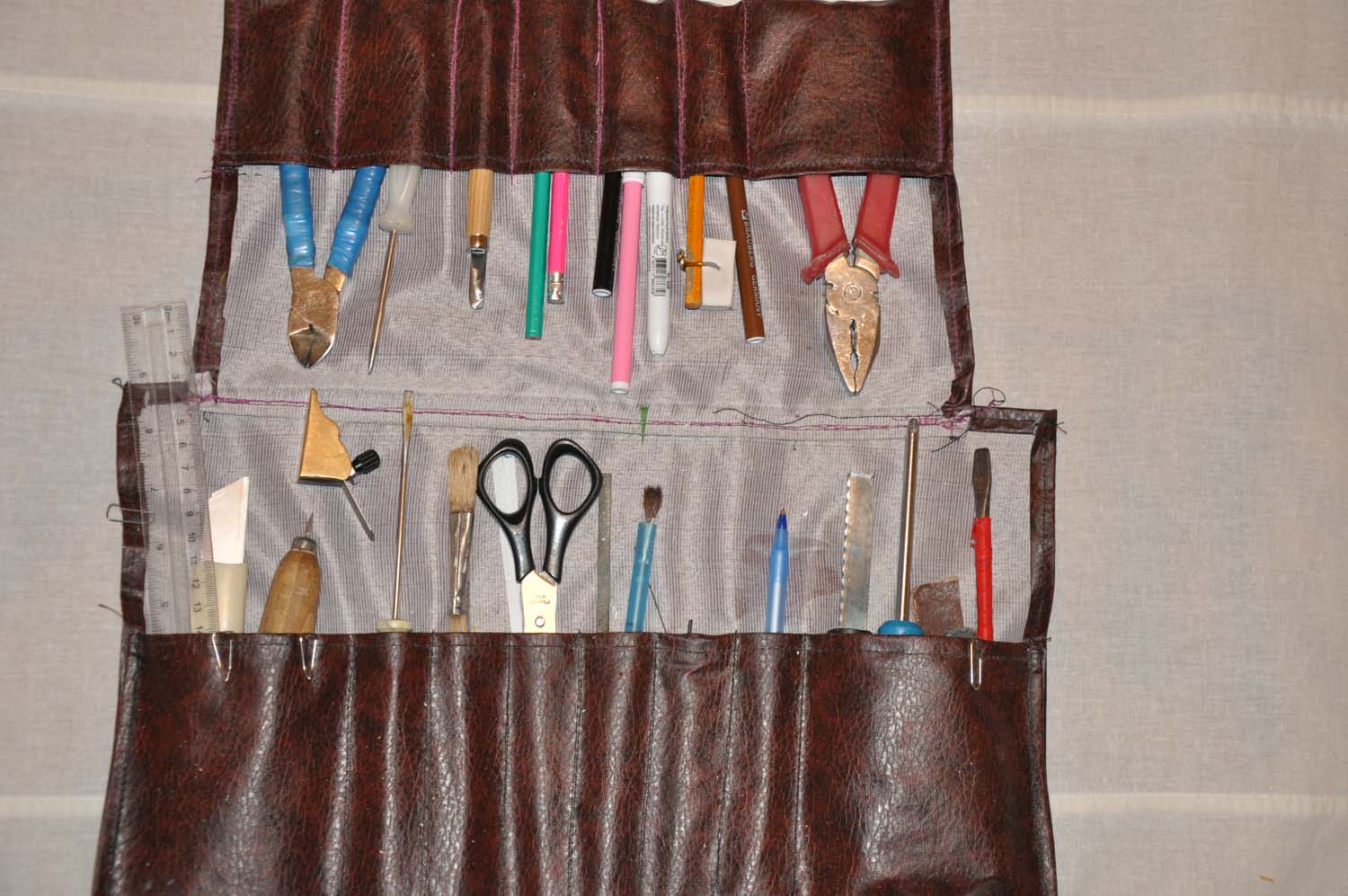 Приложение 2.Инструкционная карта на сборку игрушки (Снеговик -  светофор).Приложение 3.Виды изделий, изготовленные на занятиях техническим творчеством.Список литературы.Гусакова А.М. Внеклассная работа по труду – М.: Просвещение 1981.Дубровин И.И. Домашний умелец. – Тверь: ЭКСМО – Пресс, 2001.Журавлев А.П. Начальное техническое моделирование. – М.: Просвещение 1982 – 158 с.Козловский А.А. Клеи и склеивание. – М.: Знание 2000.Савиных В.П. Все о полочных материалах. – Минск: Полымя 2000.Тарасов Б.В. Самоделки школьника – М.: Просвещение 1985.Шемуратов Ф.А. Выпиливание лобзиком, выжигание. – М.: Легпромбытиздат, 1992.№№ппОсновные этапы занятияВремя, затраченное на этап занятия (мин.)1.Организационный момент52.Основная часть занятия103.Инструктаж по технике безопасности34. Практическая часть занятия105.Физкультминутка26.Практическая часть занятия107.Перерыв108.Практическая часть занятия159.Физкультминутка210.Практическая часть занятия1311.Подведение итогов занятия512.Уборка рабочего места5№№ппПоследовательность сборкиМатериалы и инструменты1231Проколоть шилом два отверстия вдоль оси крышек (красного, желтого и зеленого цвета) с их торцевой части.Шило, крышки диаметром  2, 3, 4 см.1232.Проколоть отверстия в центре крышки основания,  головного убора и крышки красного цвета.Шило, крышка диаметром 5 см.3.Вырезать из оберточного полиэтилена полоску 1х10 см.Карандаш, ножницы, линейка.4.Отрезать от пластиковой трубочки  12 см и 2 см.Ножницы, трубочка для питья сока.5.Вырезать из пластика прямоугольник 2х3 см.Ножницы.6.Прорезать в пластиковом прямоугольнике полоски глубиной 1см, с противоположной стороны в центре вырезать выступ длиной 1 см.Ножницы, пластик.7.Нарезать проволоку по 3 см 5 штук.Ножницы, проволока.8.Соединить крышки между собой, прикрепить головной убор снеговика и основание.Крышки, проволока.9. Надеть снеговику шарф на шею.Полиэтилен.10.Соединить метлу и прикрепить к снеговику.Трубочка, пластик, проволока.11.Присоединить трубочку длиной 2 см к головной части на место носа.Шуруп, трубочка 2 см.12. Нарисовать на голове снеговика глаза и рот.Фломастер.№№занятия.Название изделияФото изделия.1231.Калейдоскоп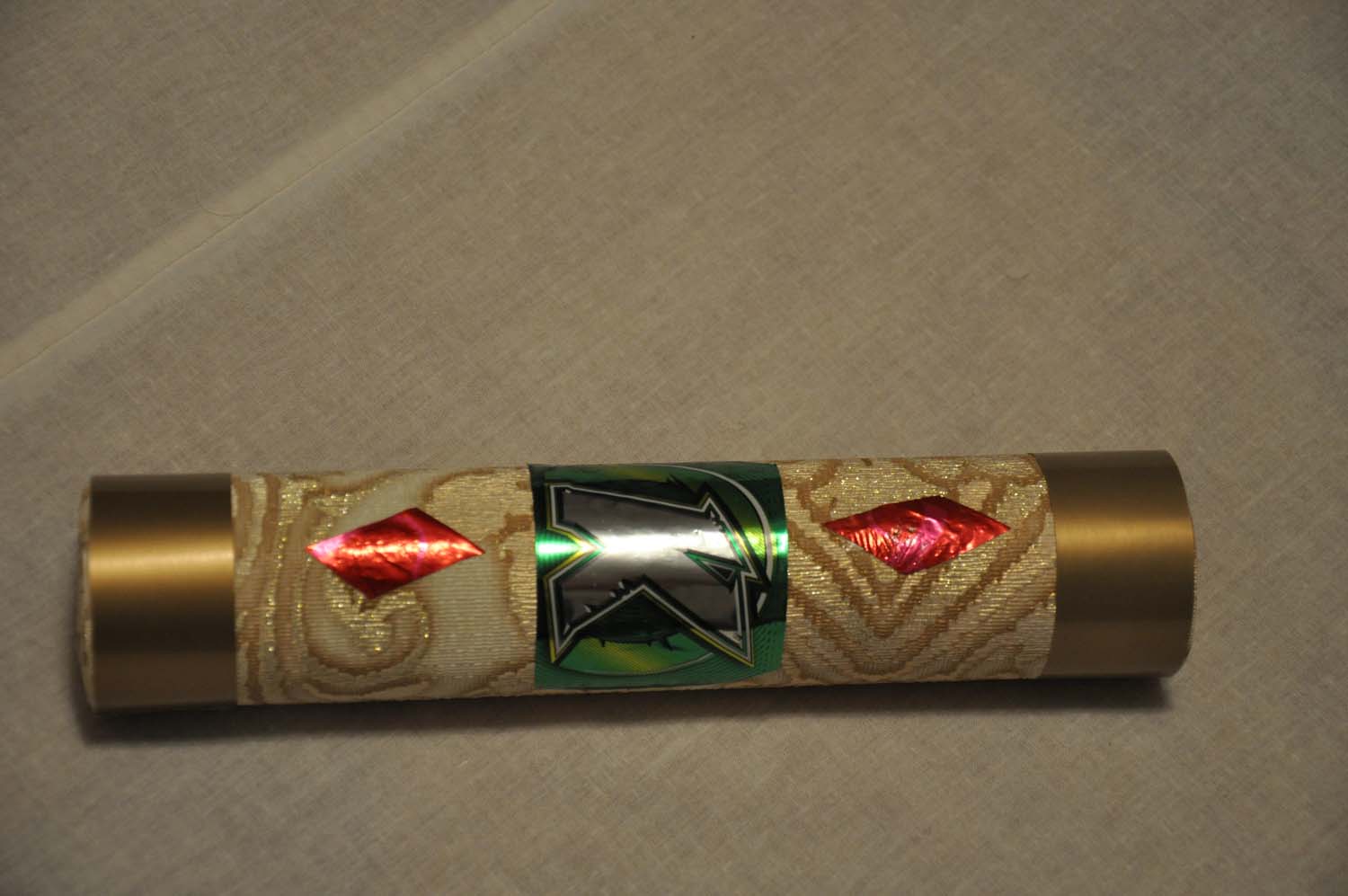 2.Сани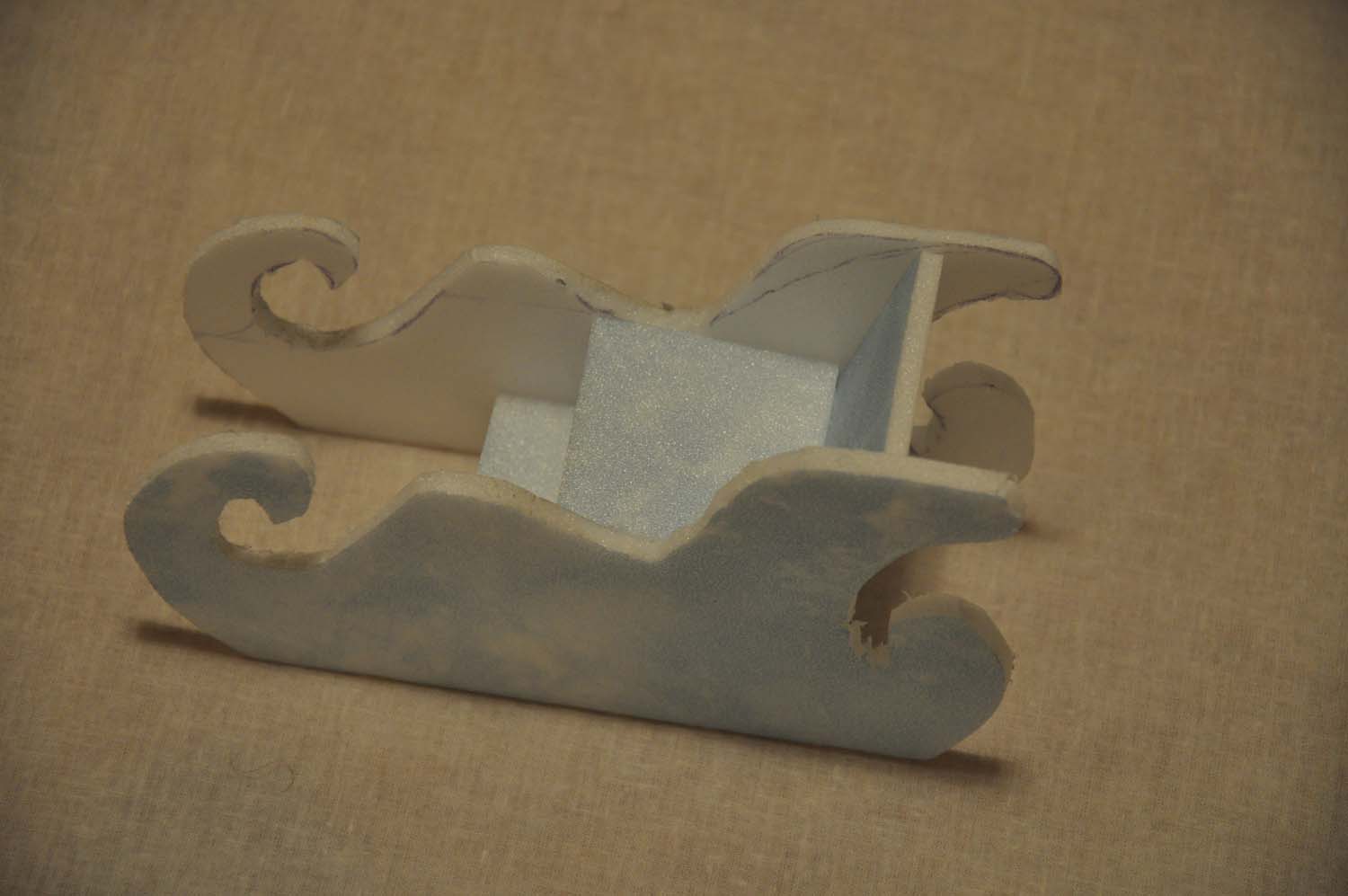 1233.Летающая тарелка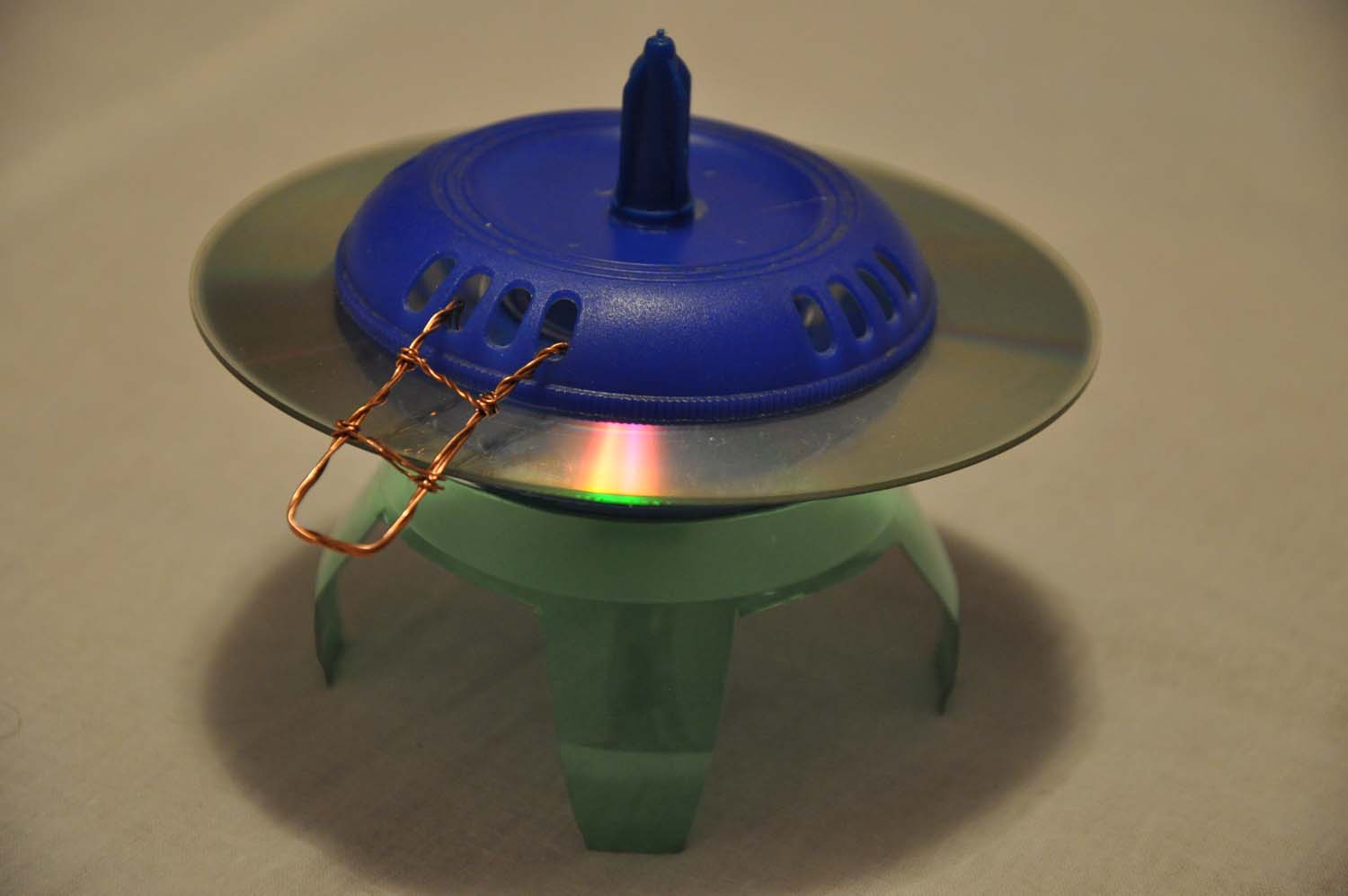 4.Цветок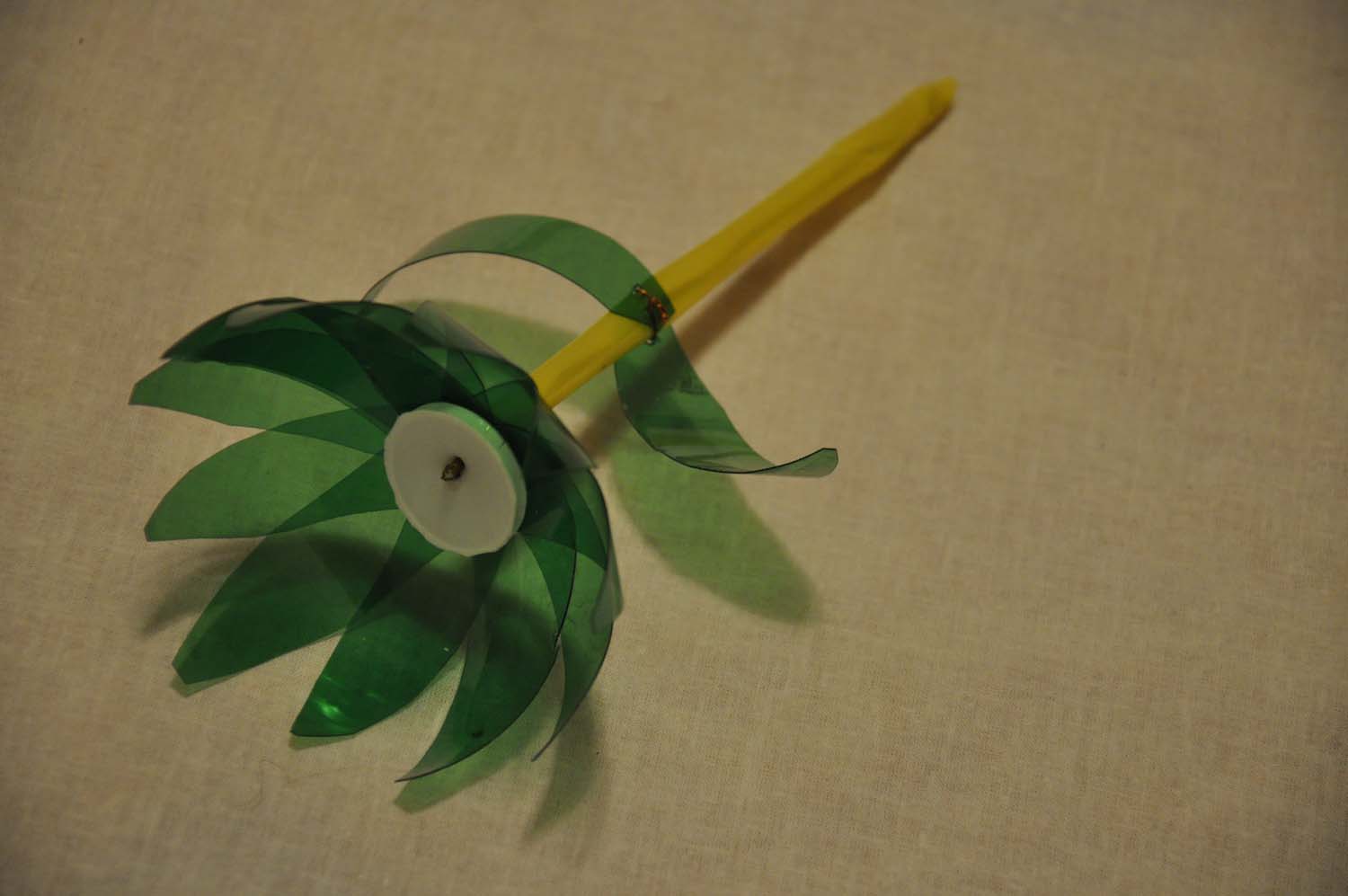 5.Ромашка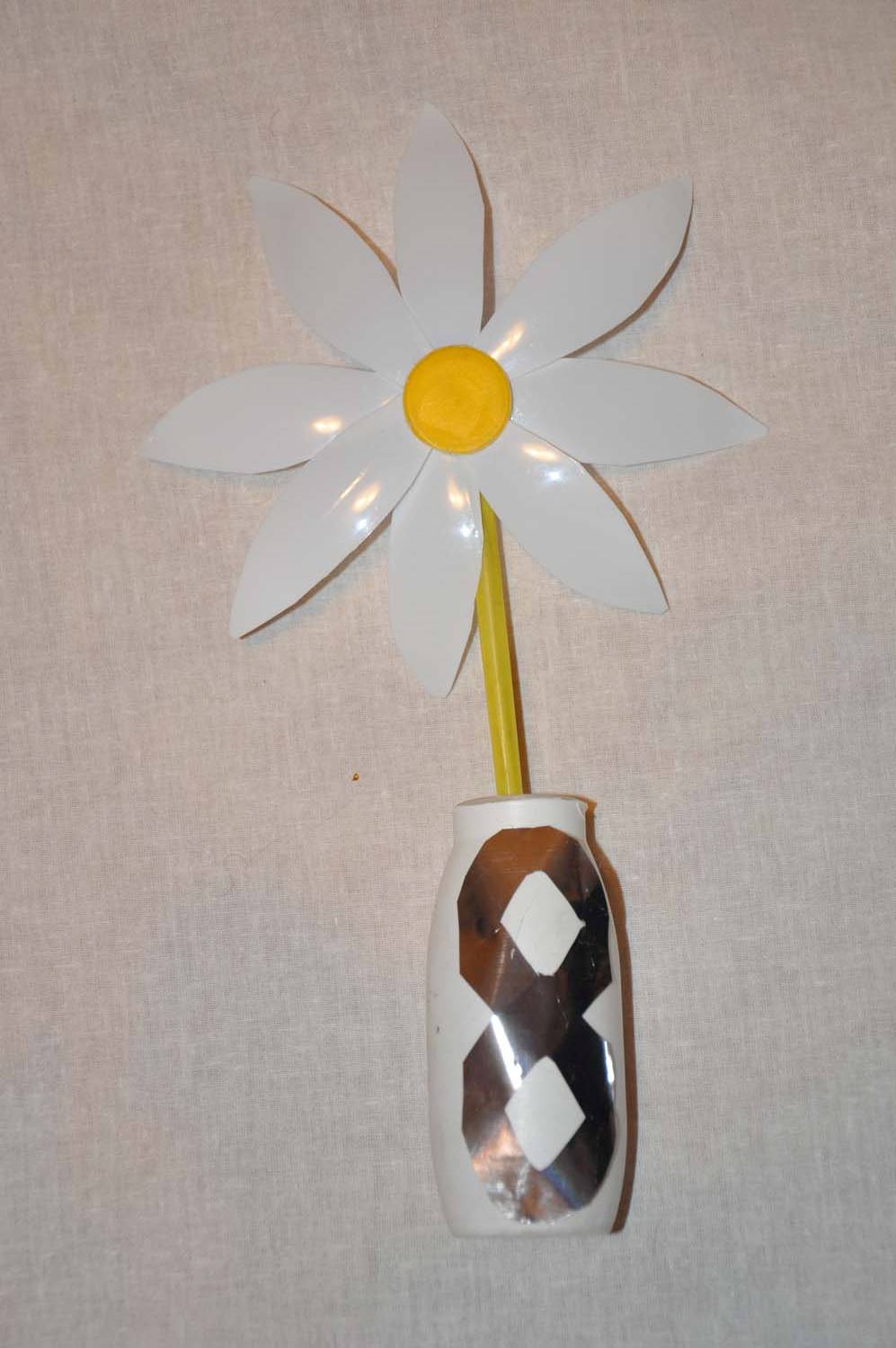 6.Парусник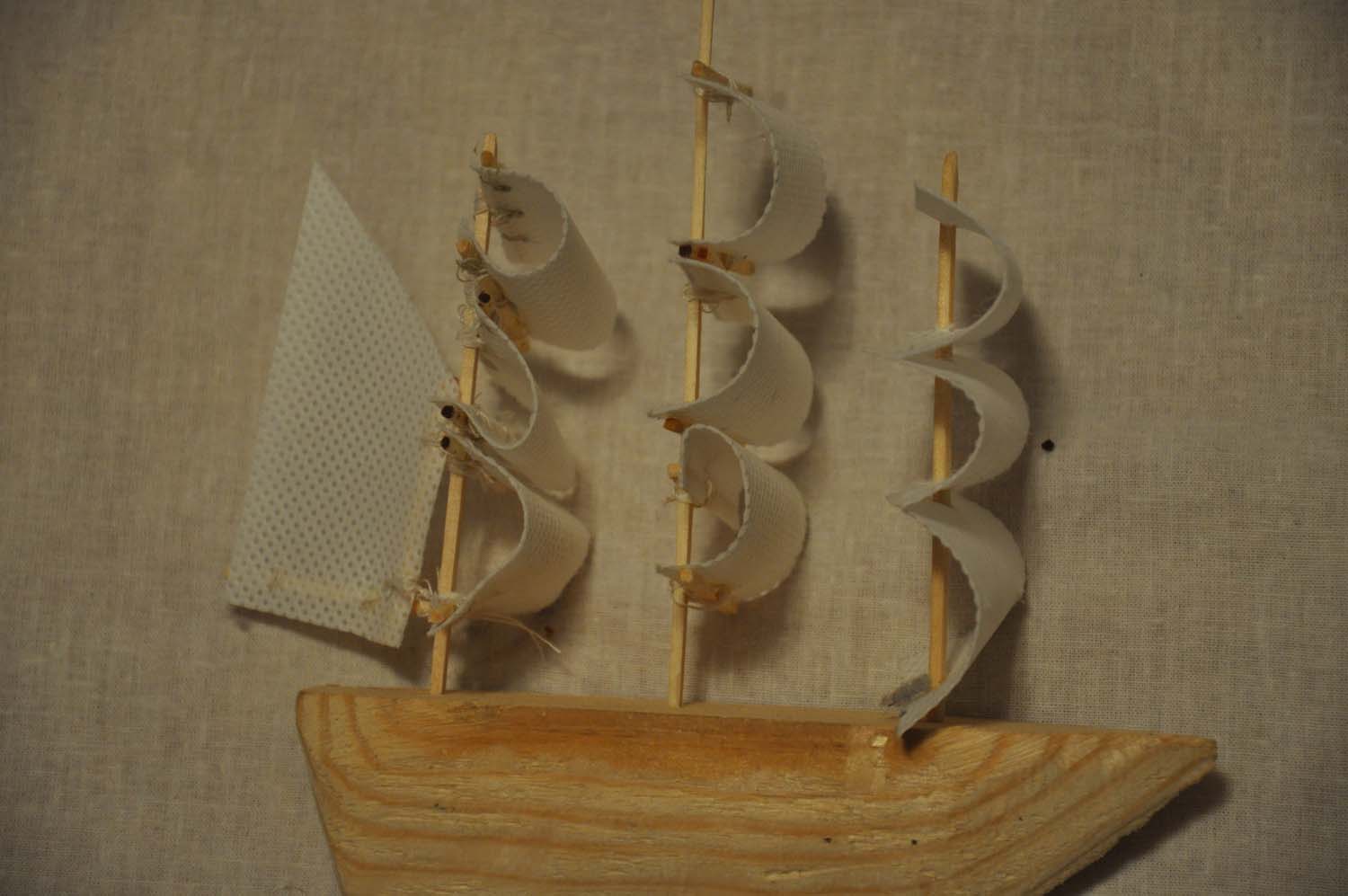 7.Домик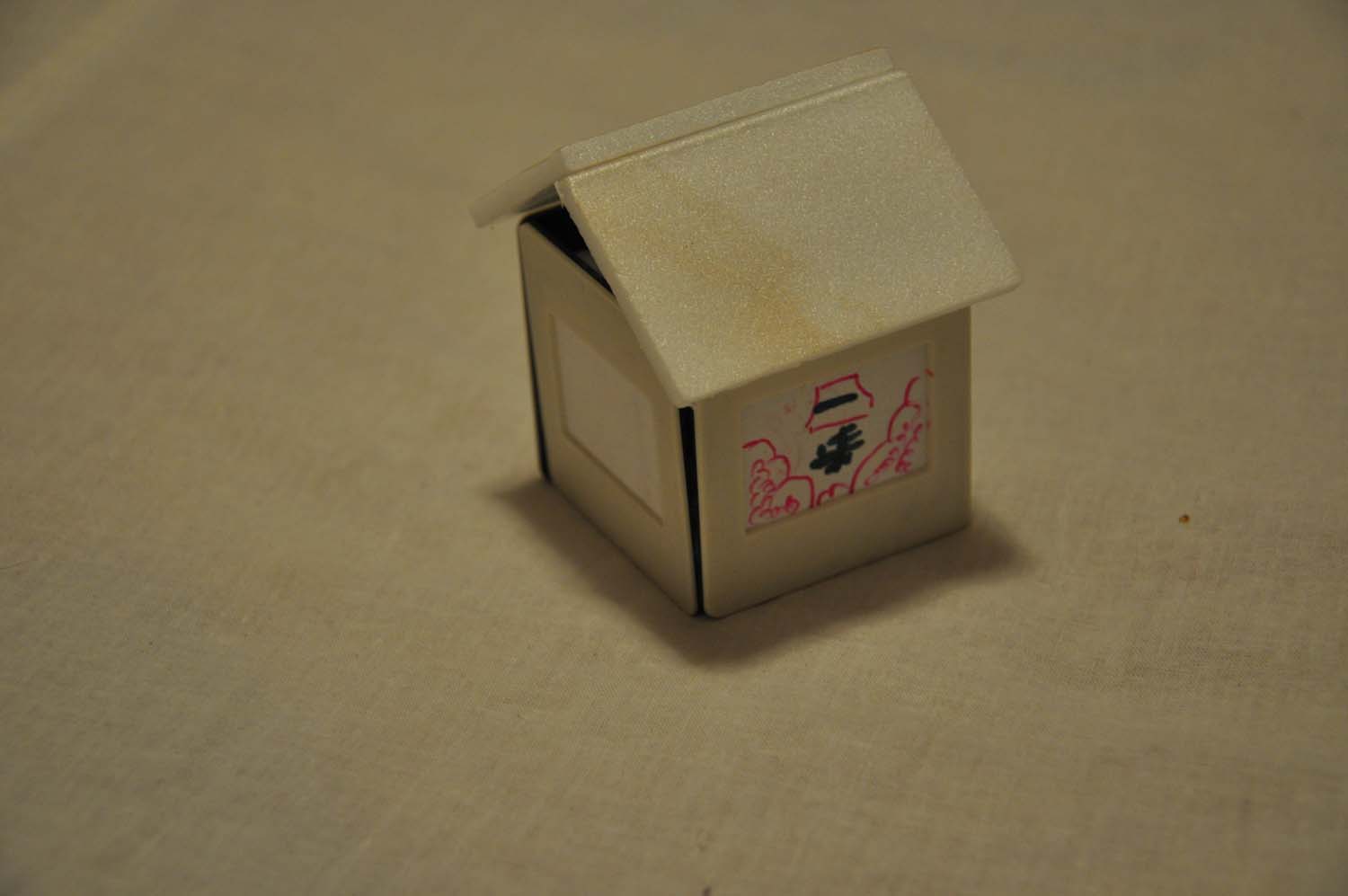 8.Дерево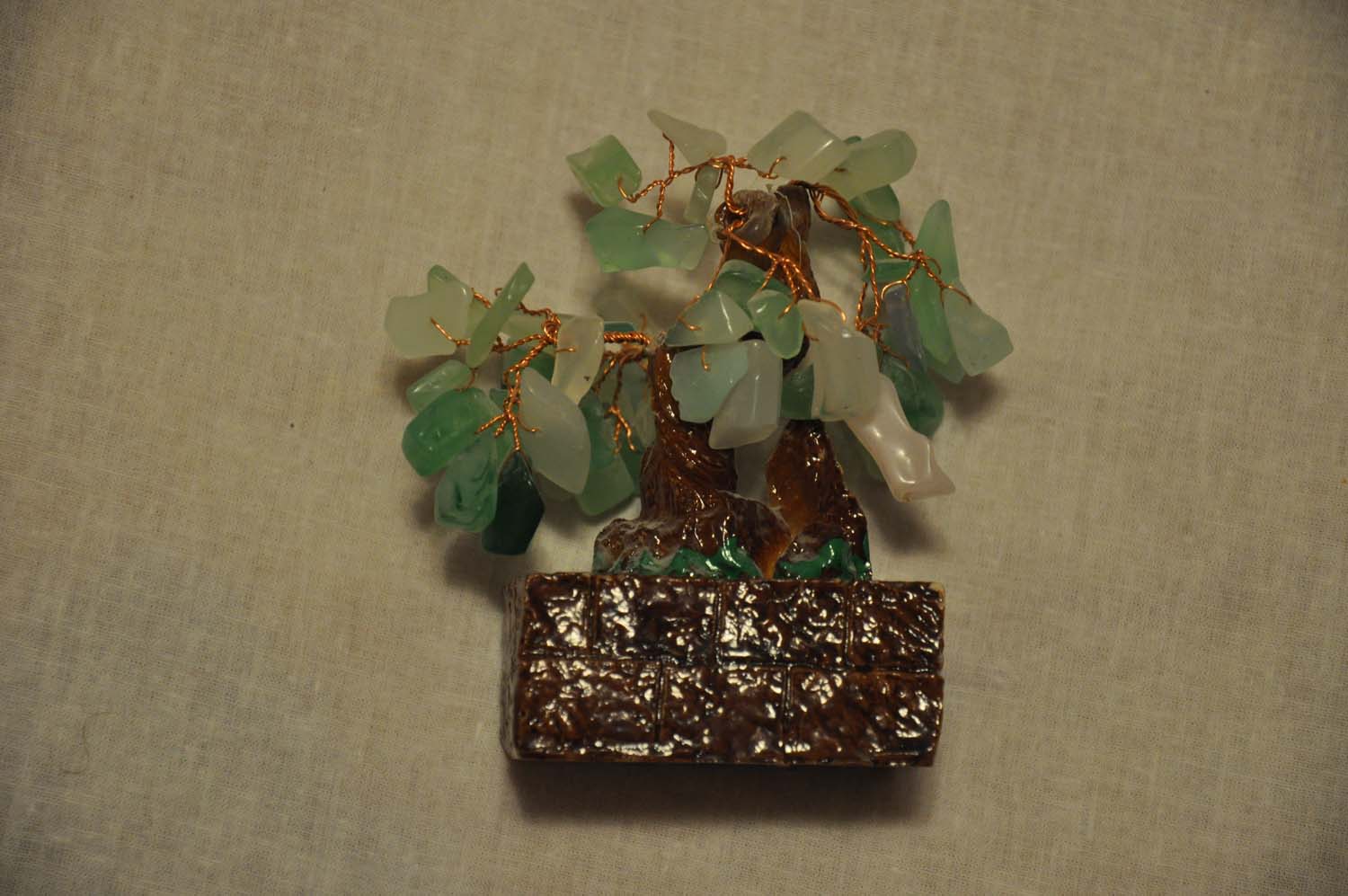 9.Планер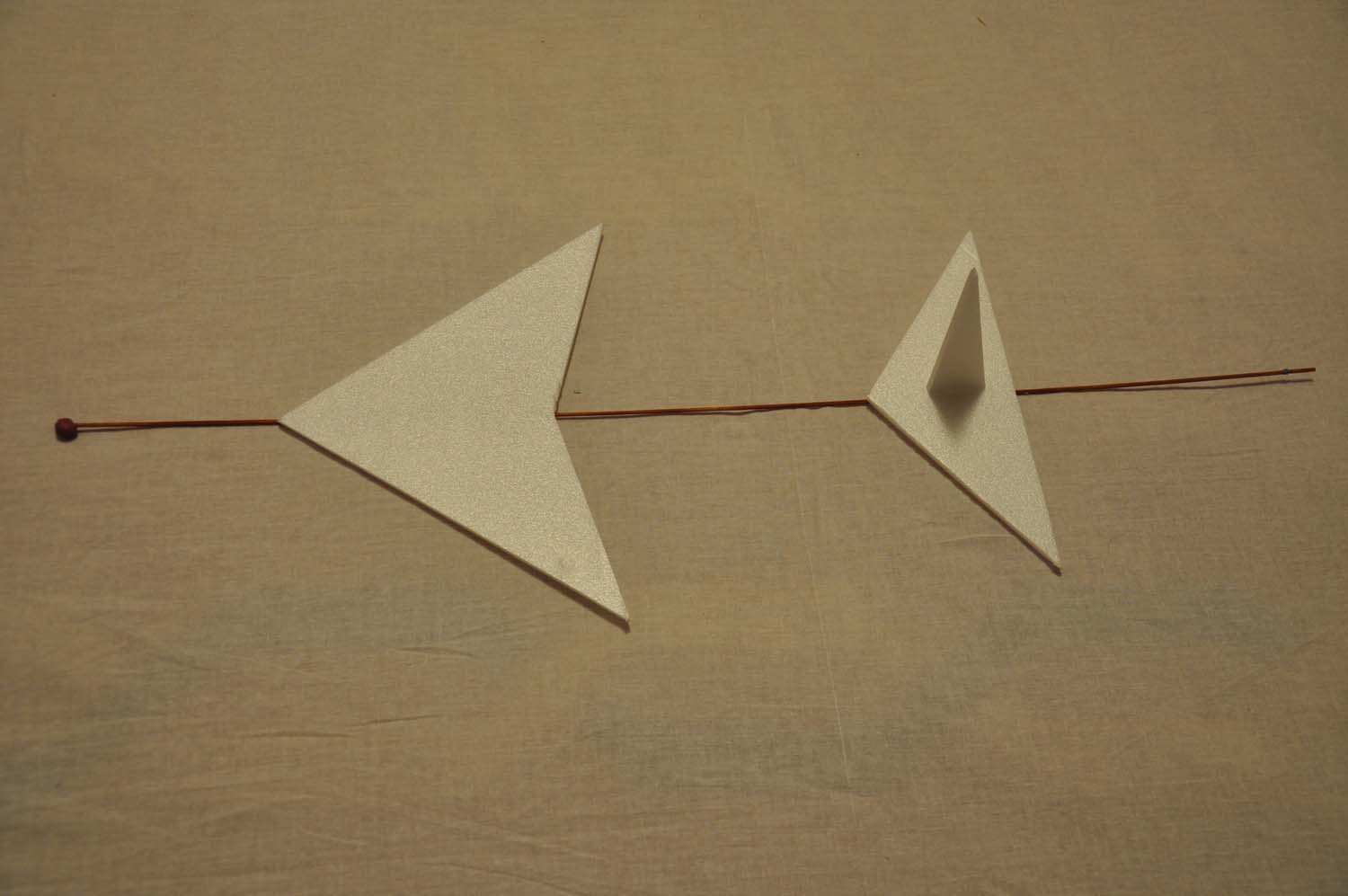 10.Елочки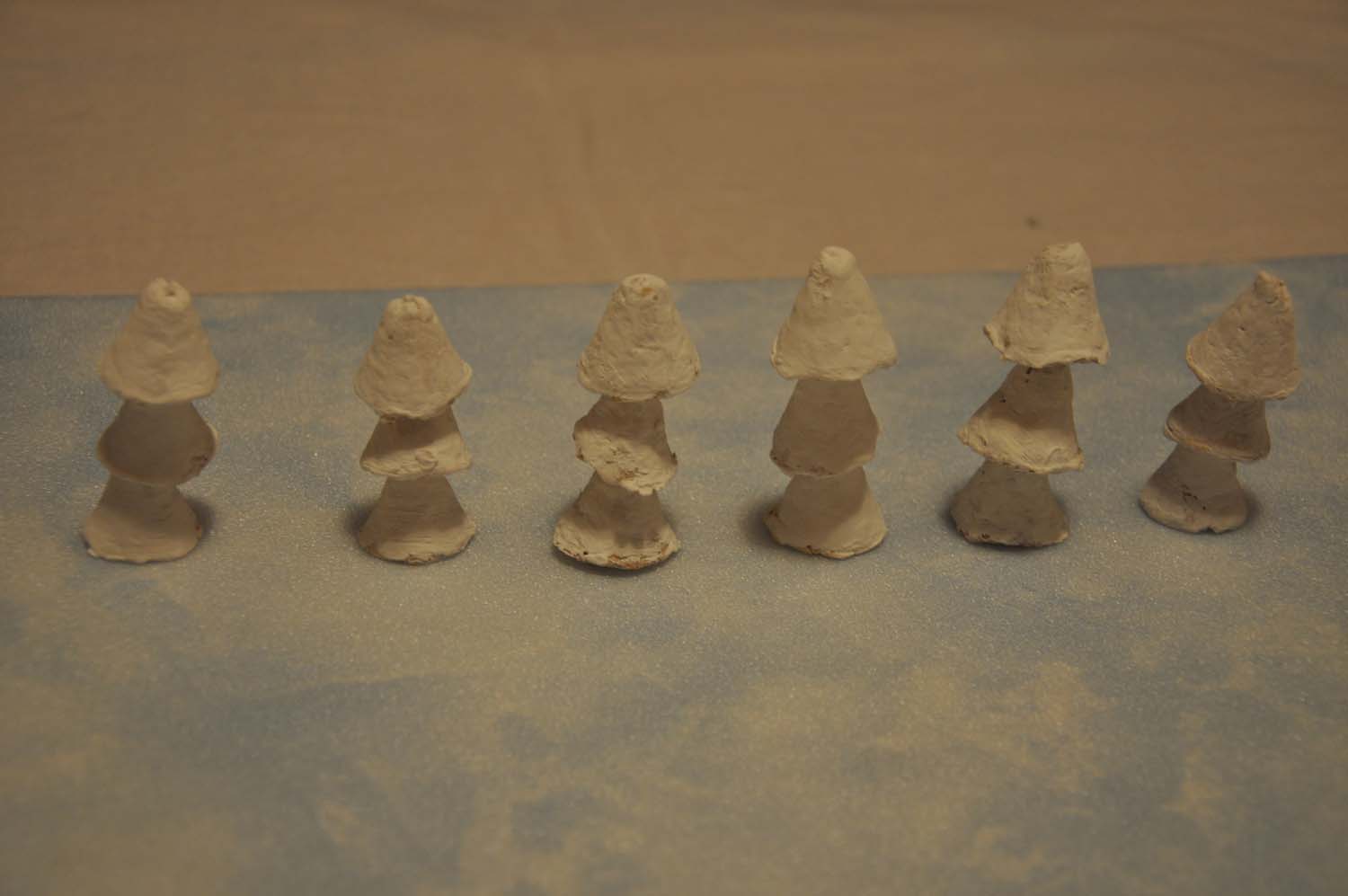 11.Снеговик из папье-маше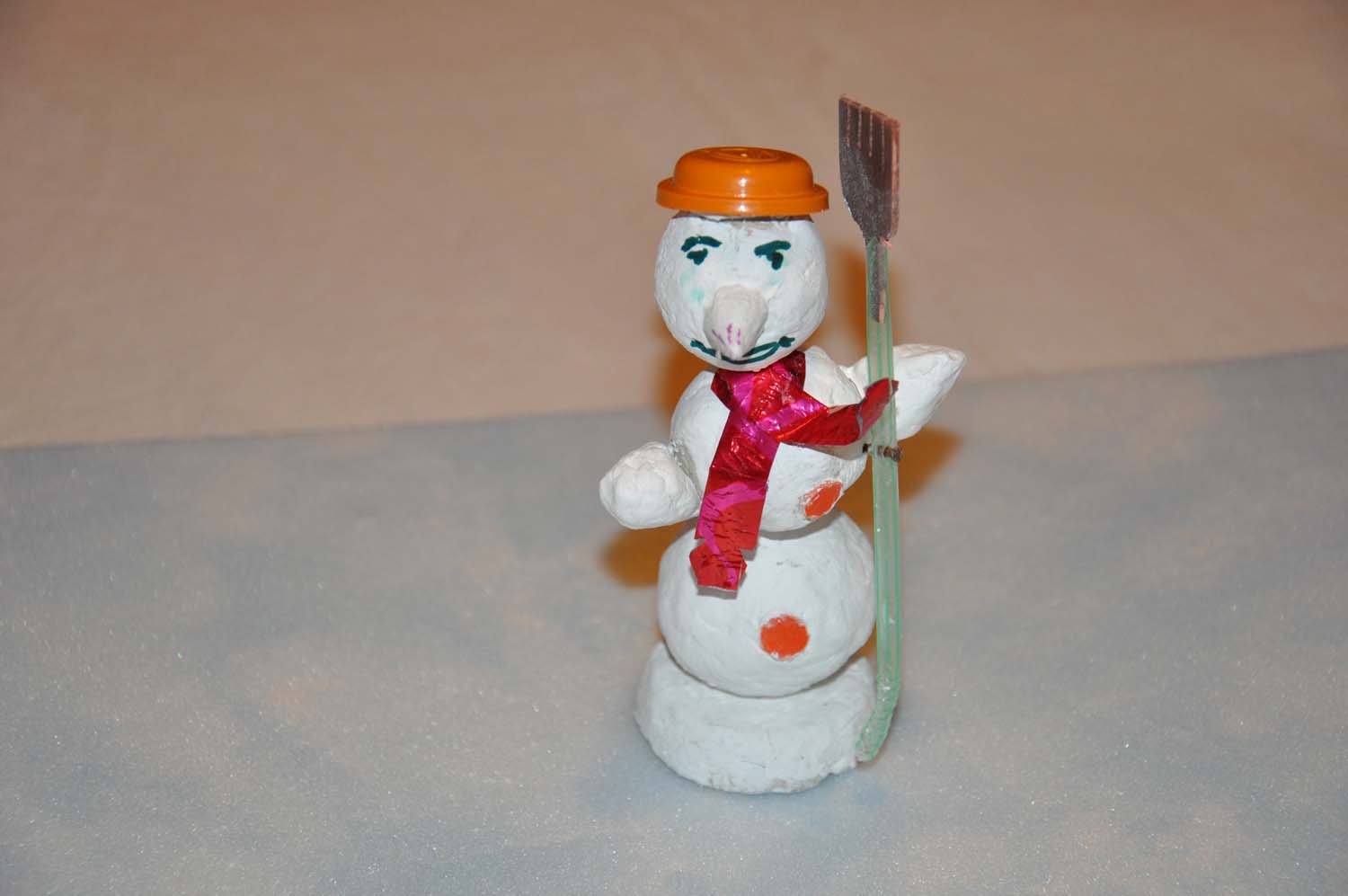 12312.Подкова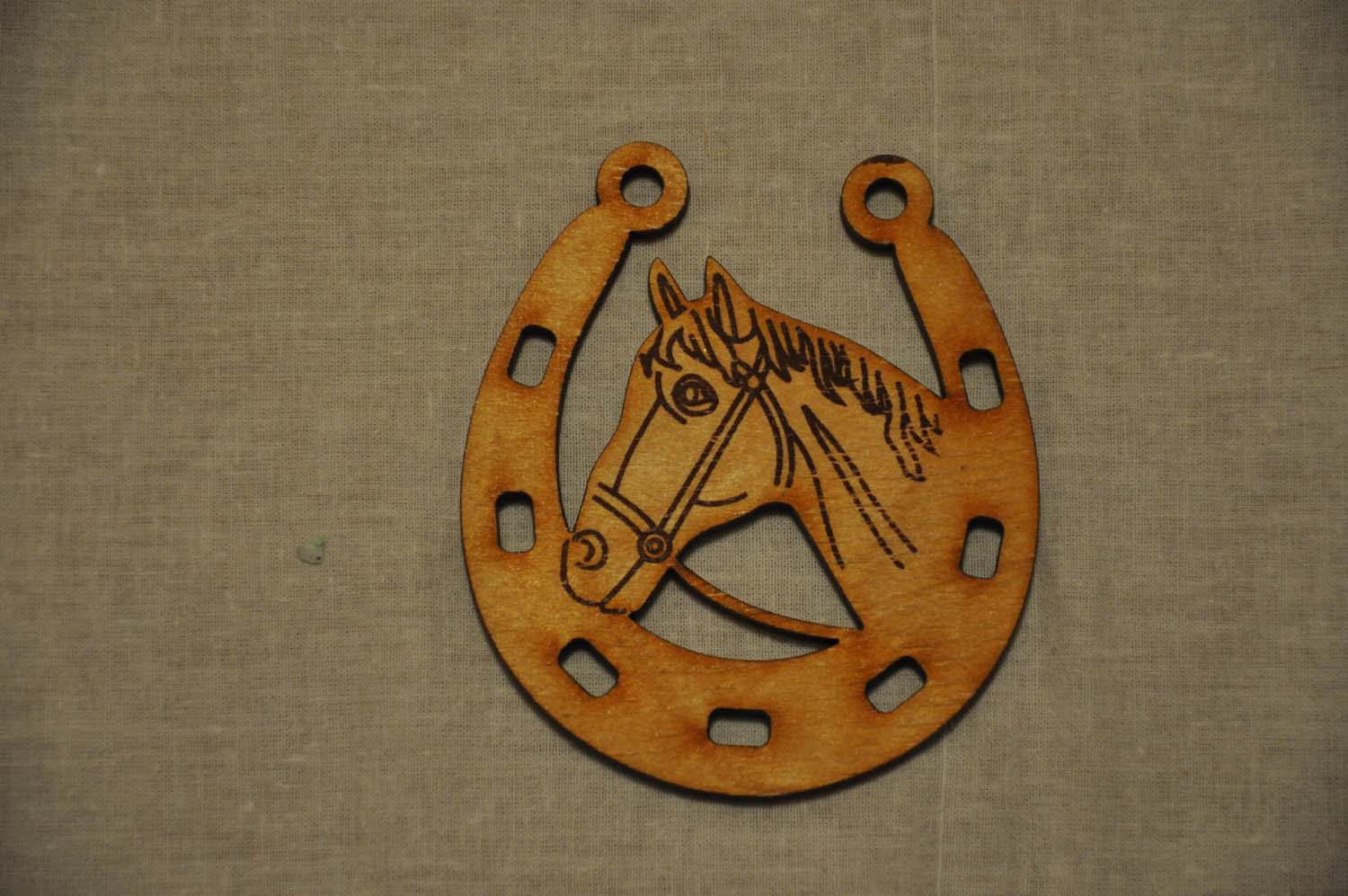 13.Петрушка ( плясун)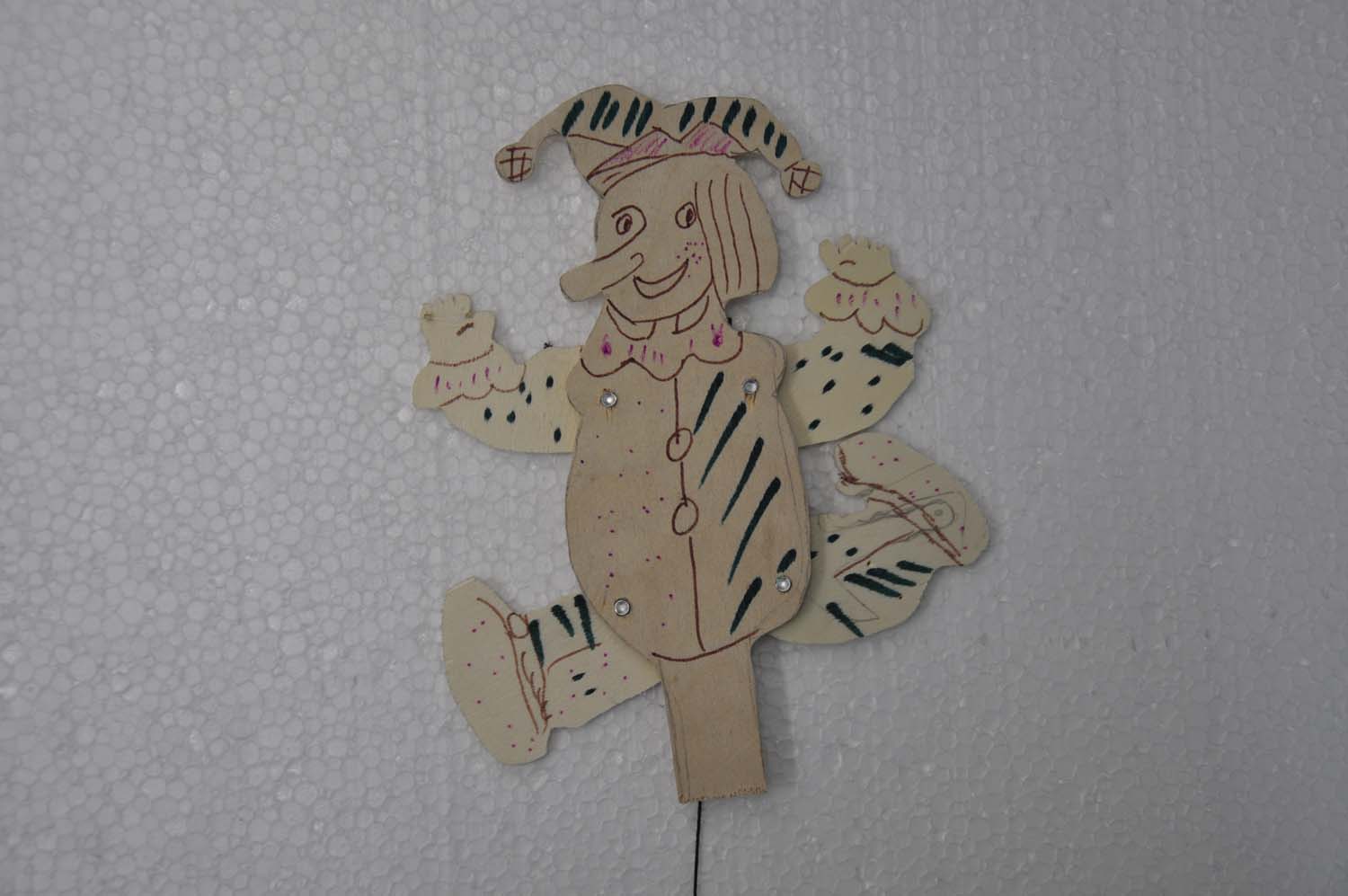 14.Поросёнок (копилка)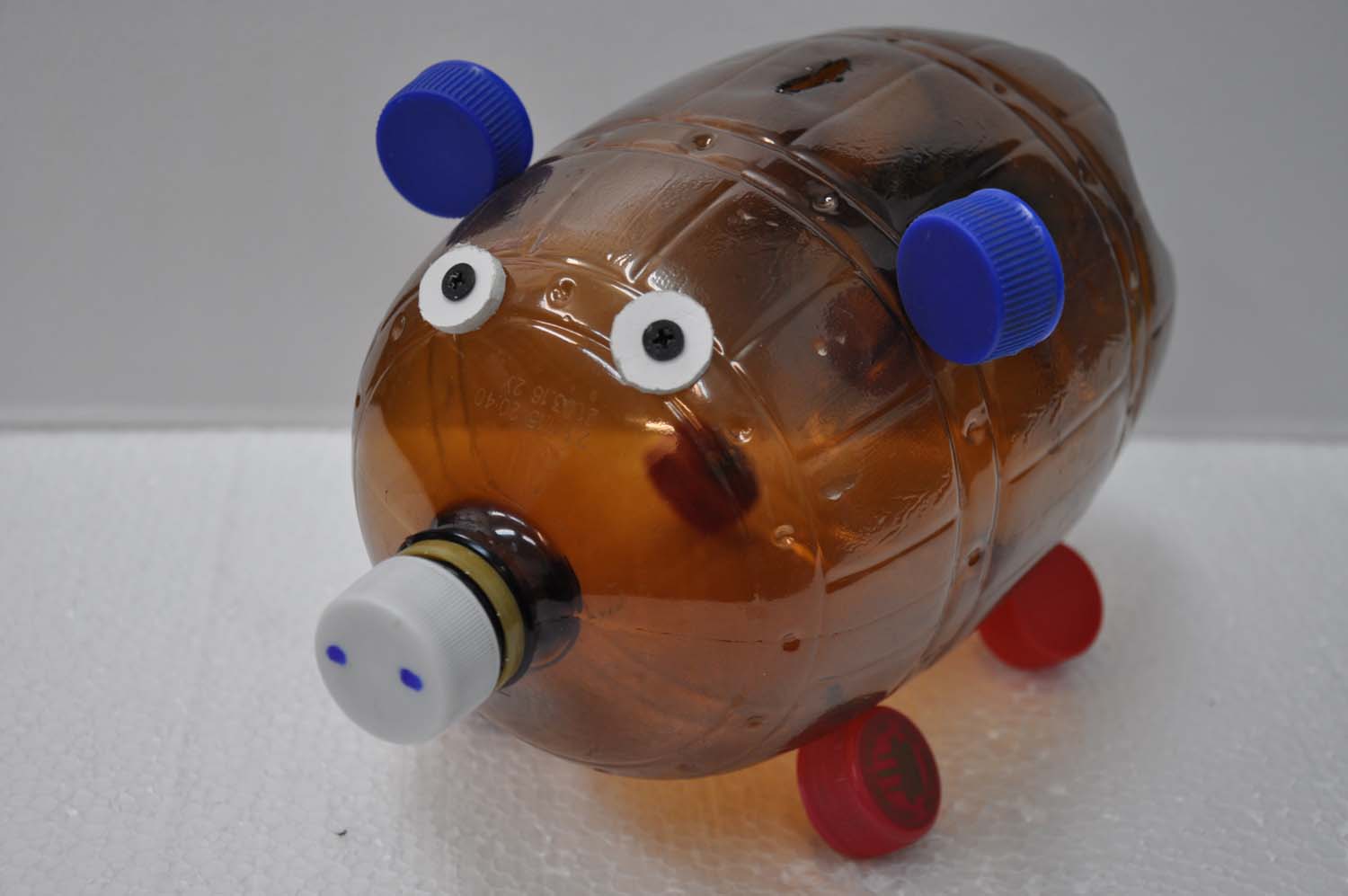 15.Снеговик-светофор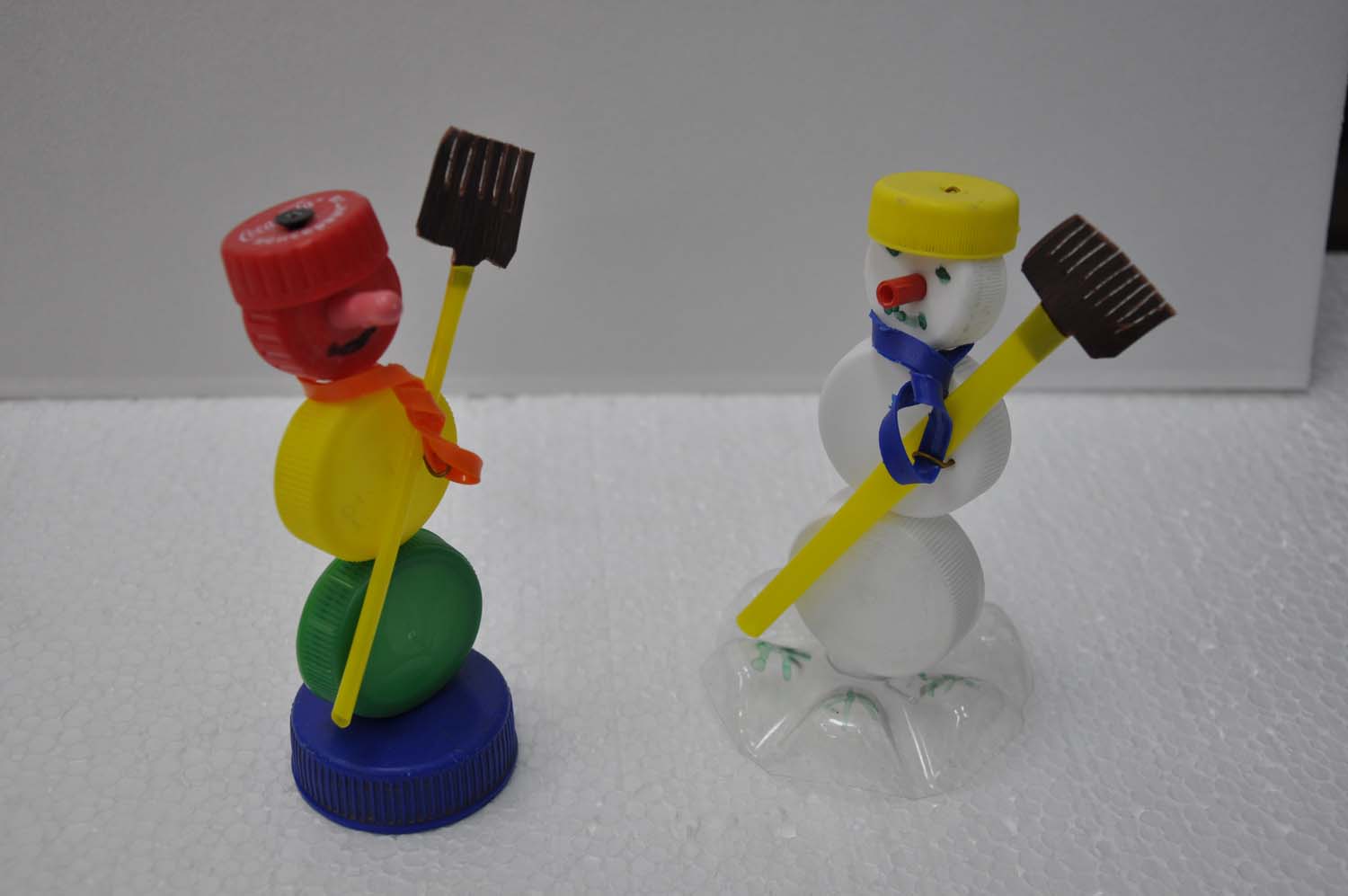 16.Робот с новогодними подарками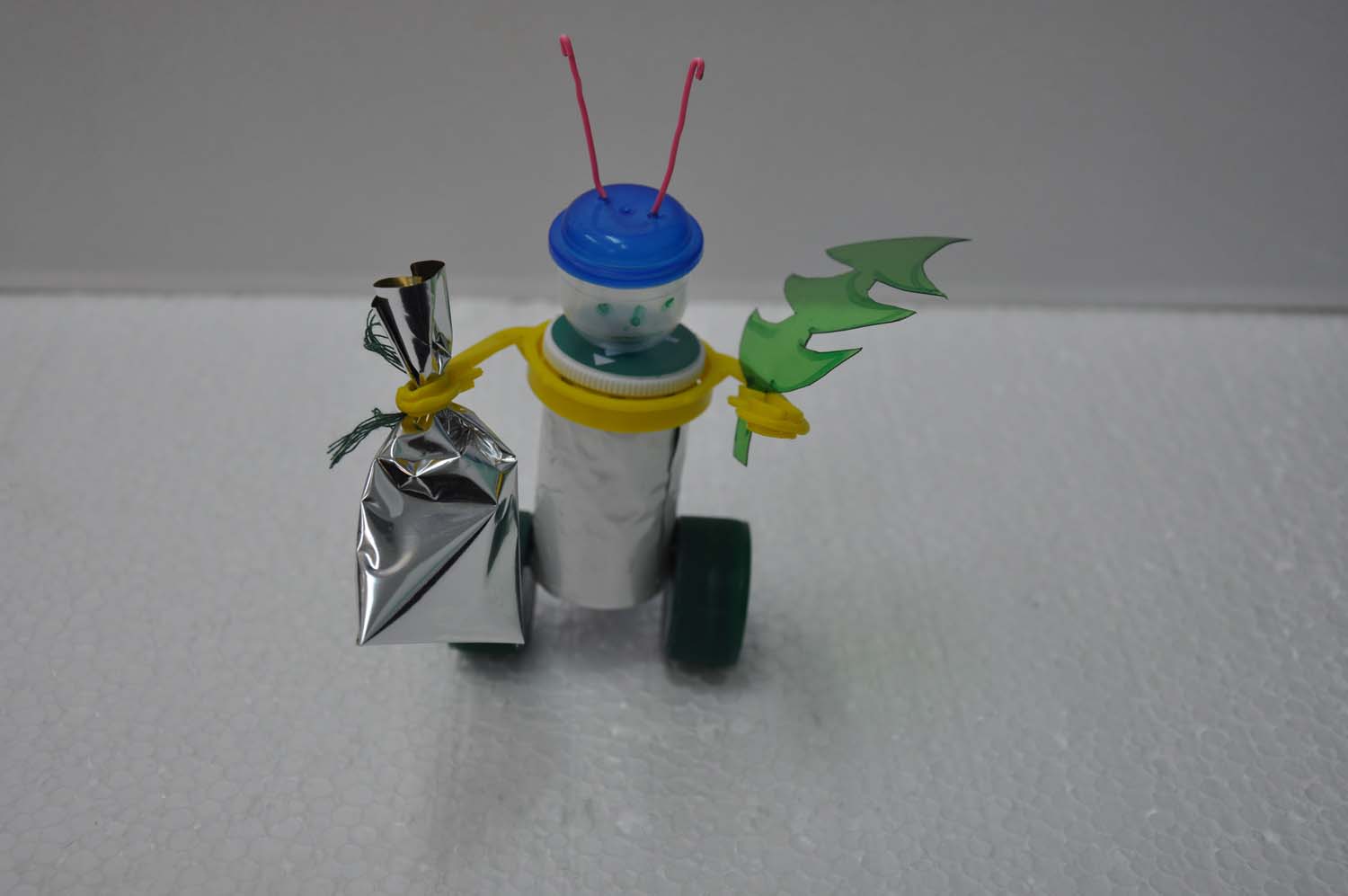 17Пушка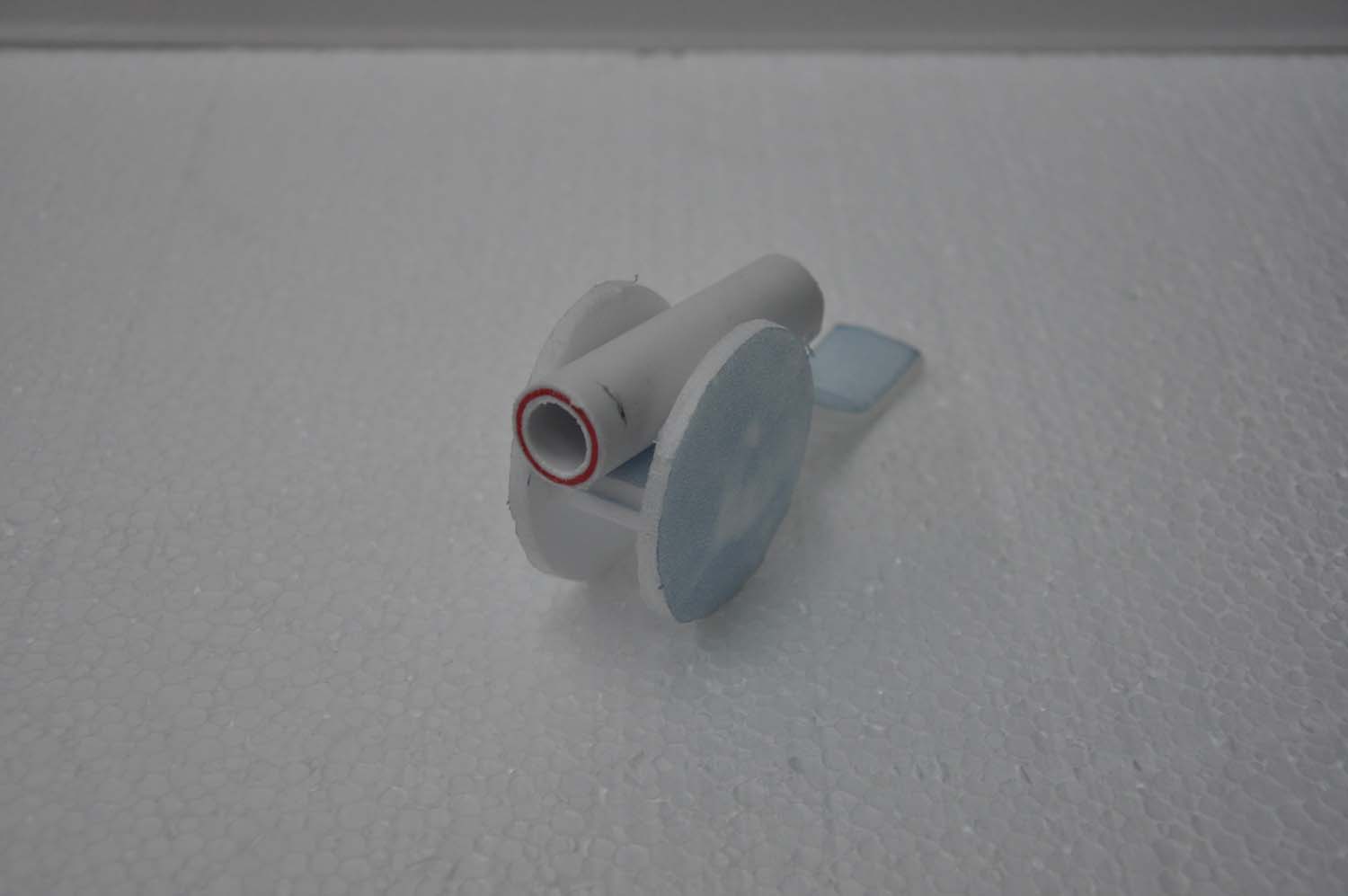 18Букет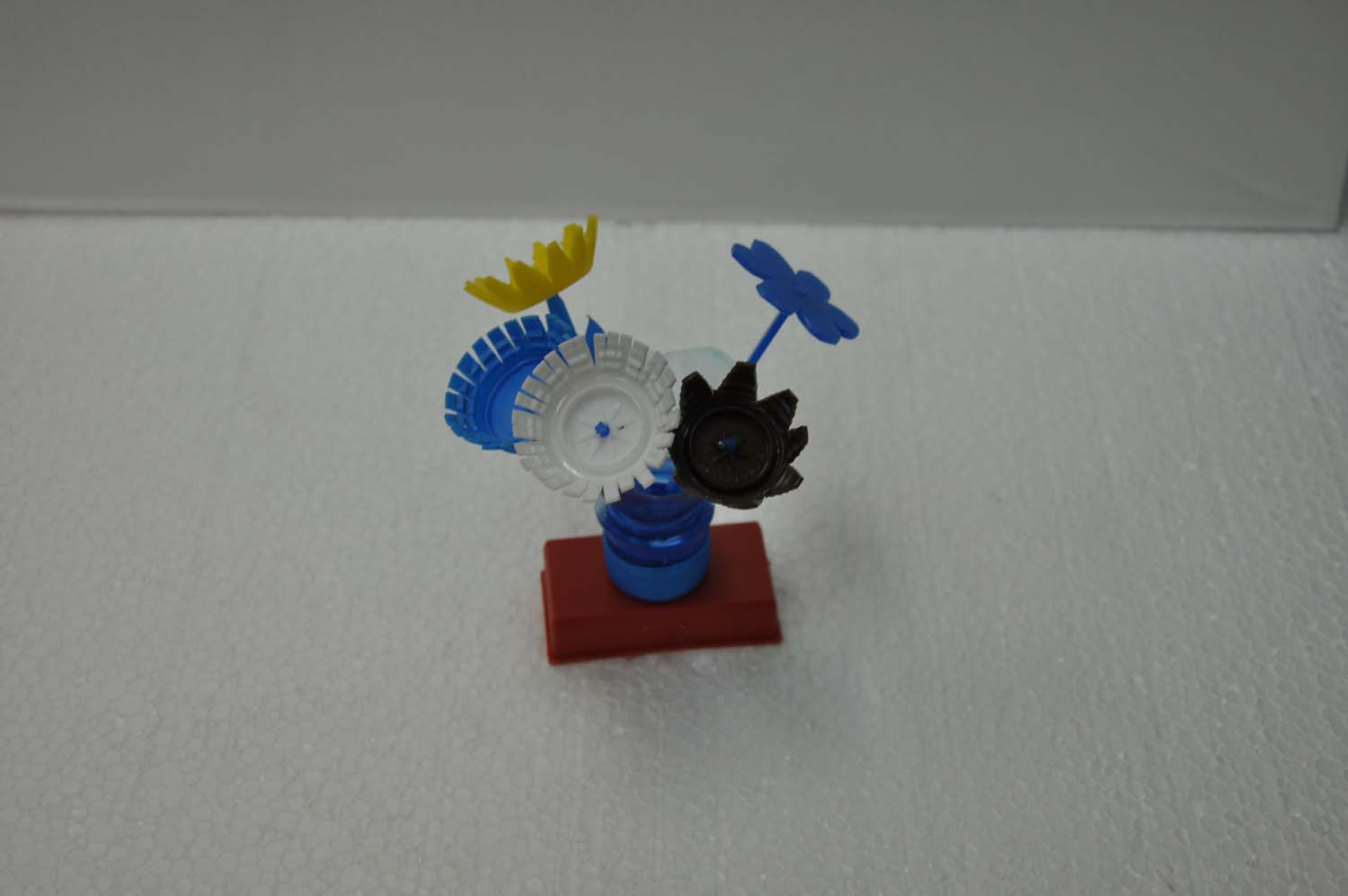 12319.Яхта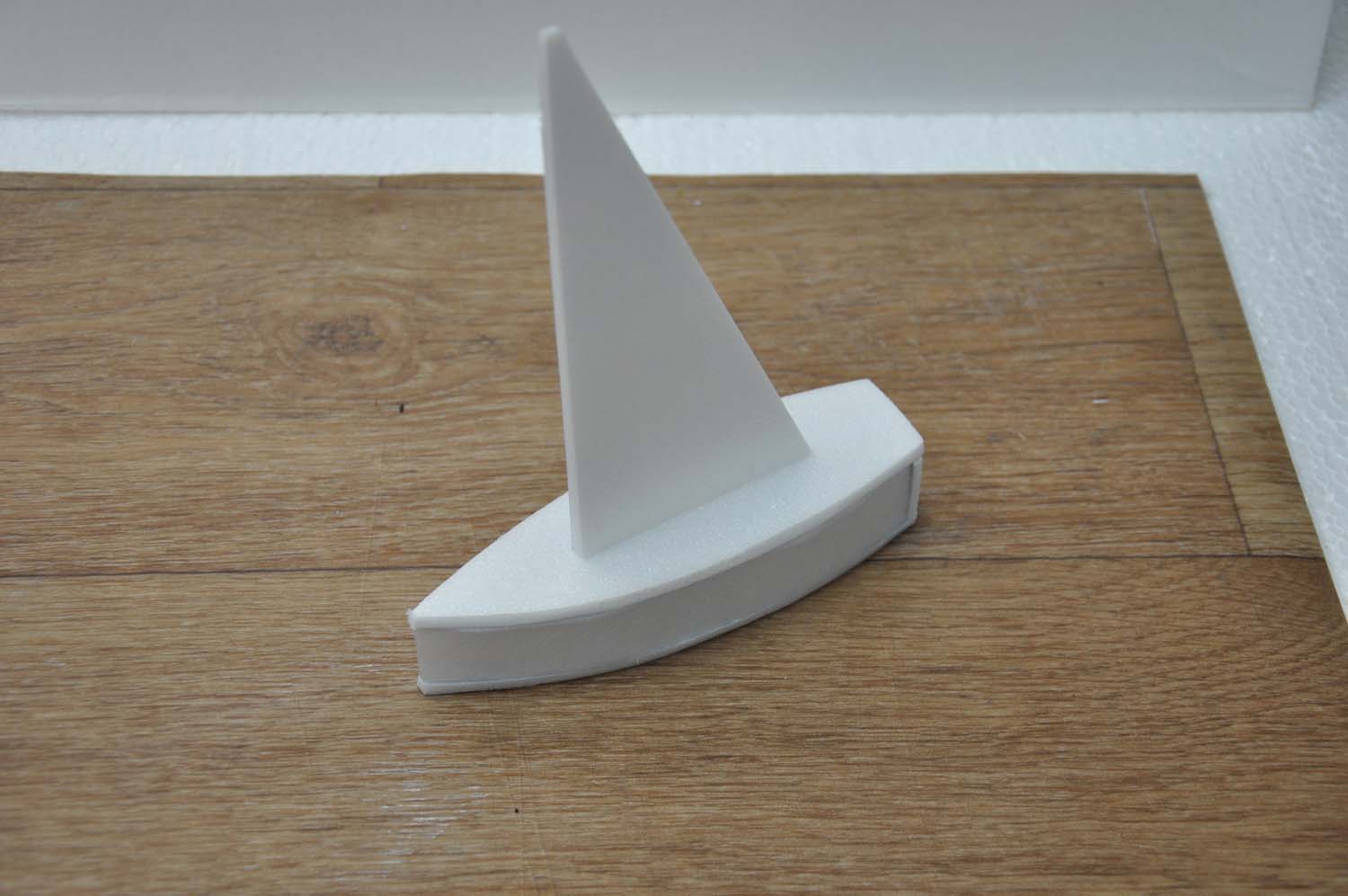 20.Маяк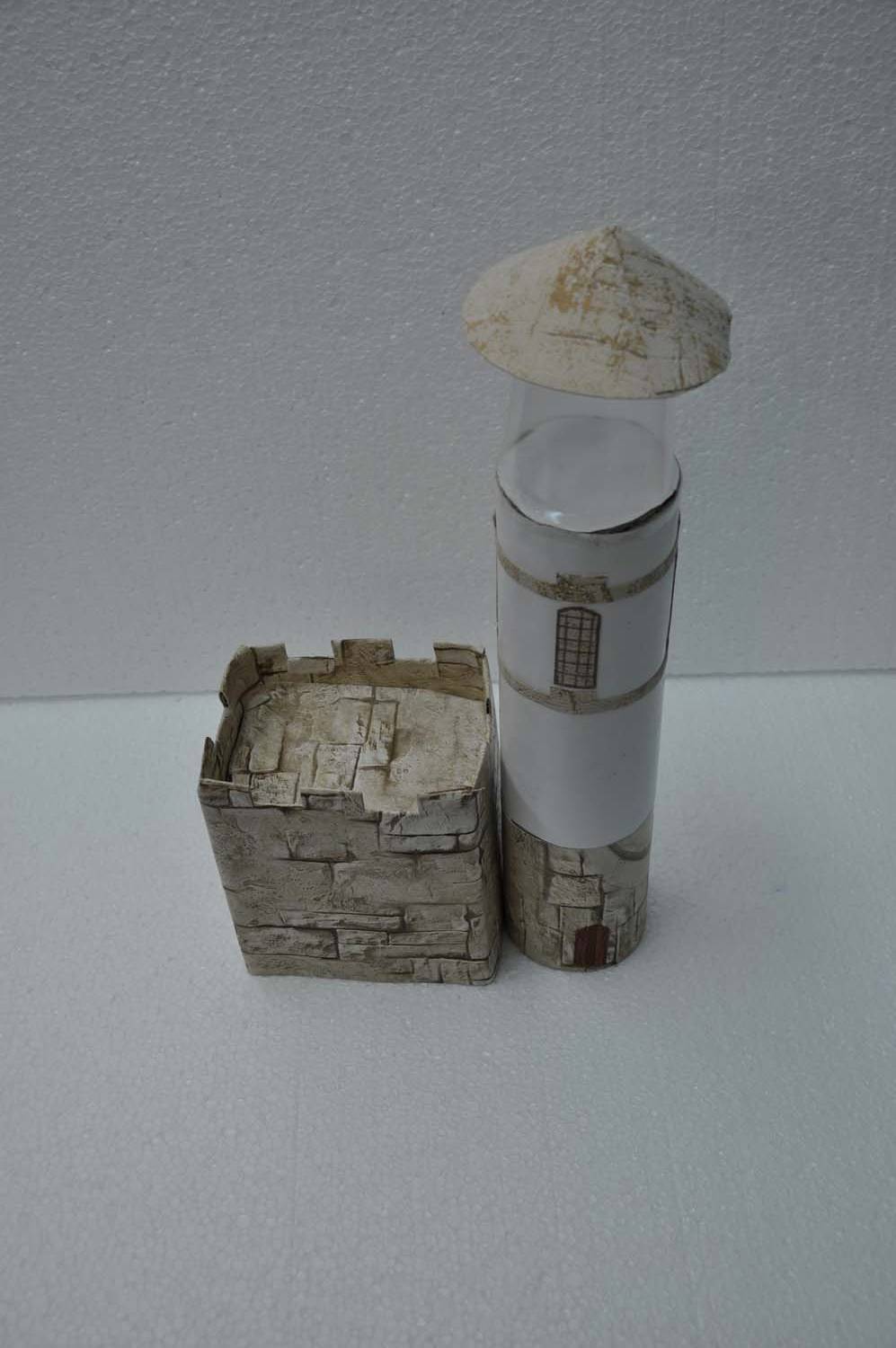 21.Слоненок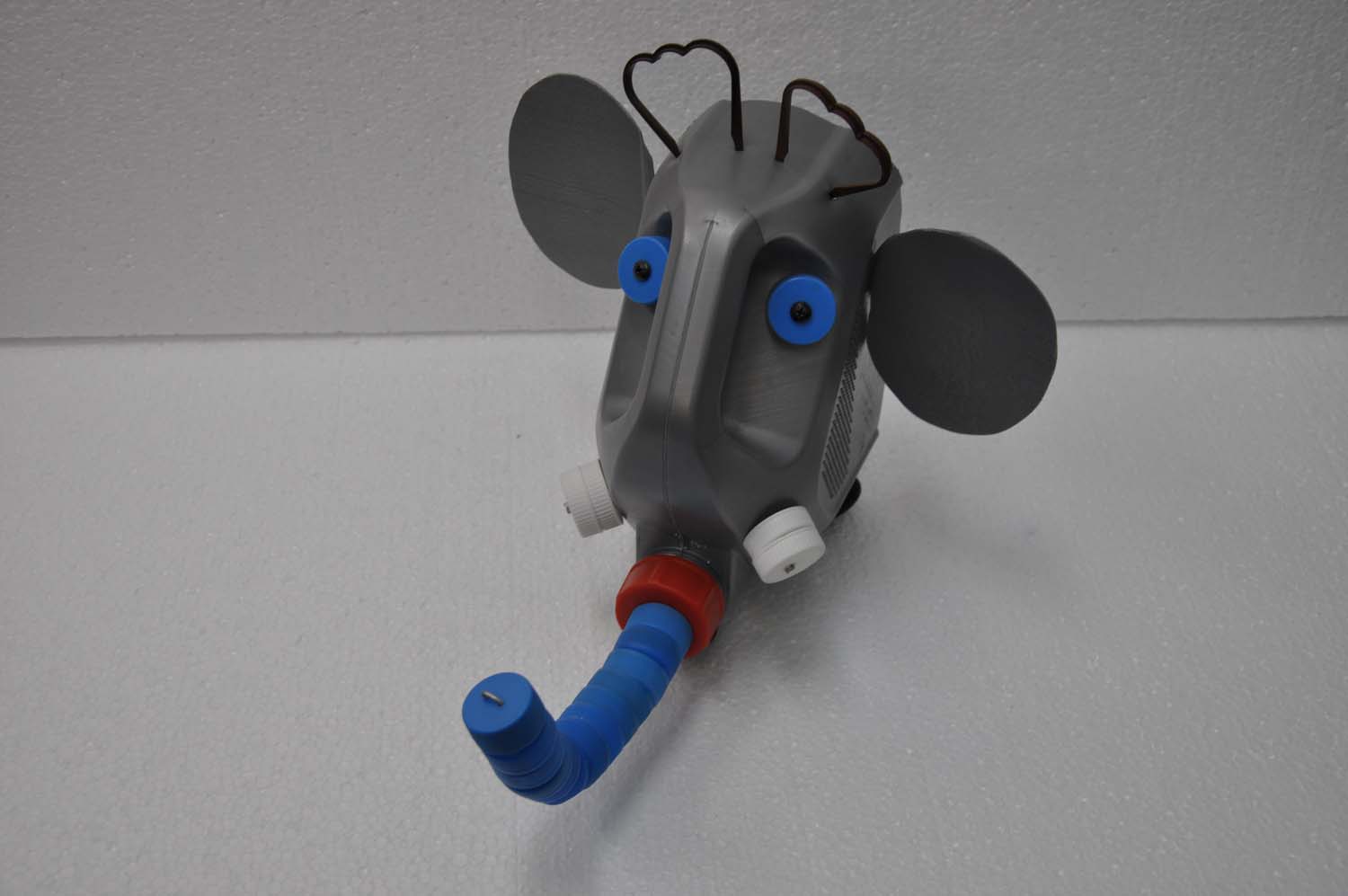 22.Ваза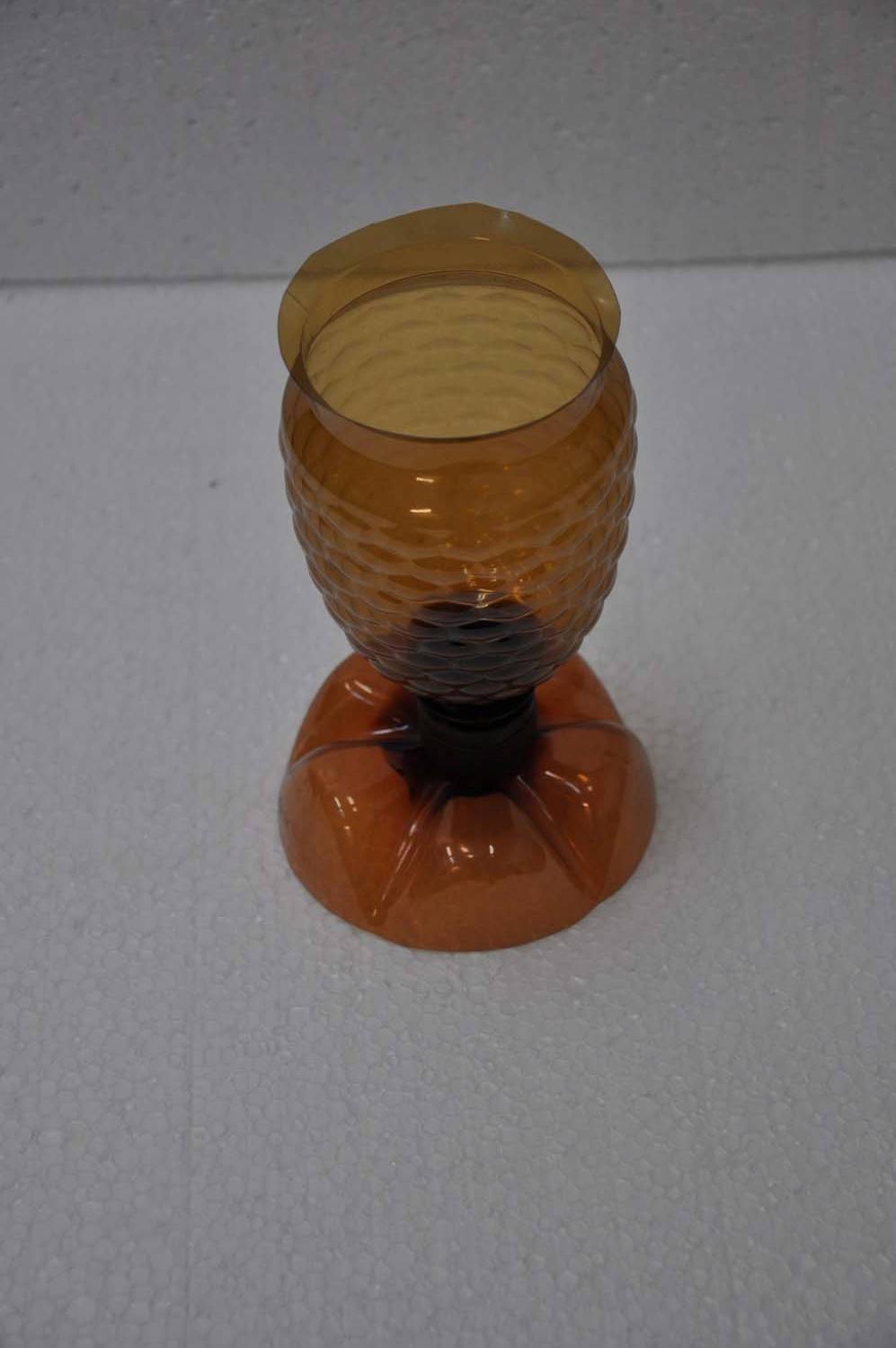 23.Парусник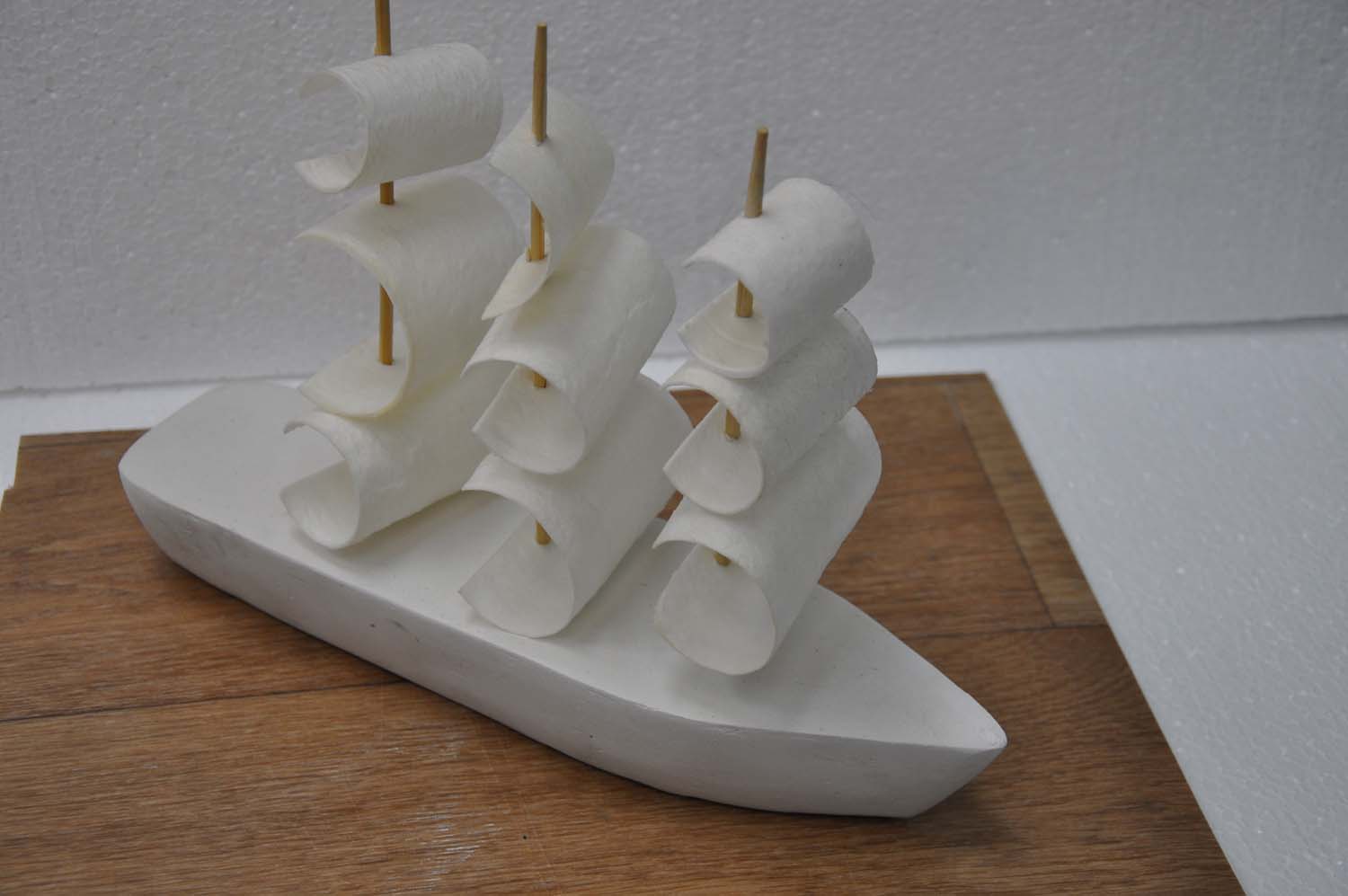 24.Робот-лыжник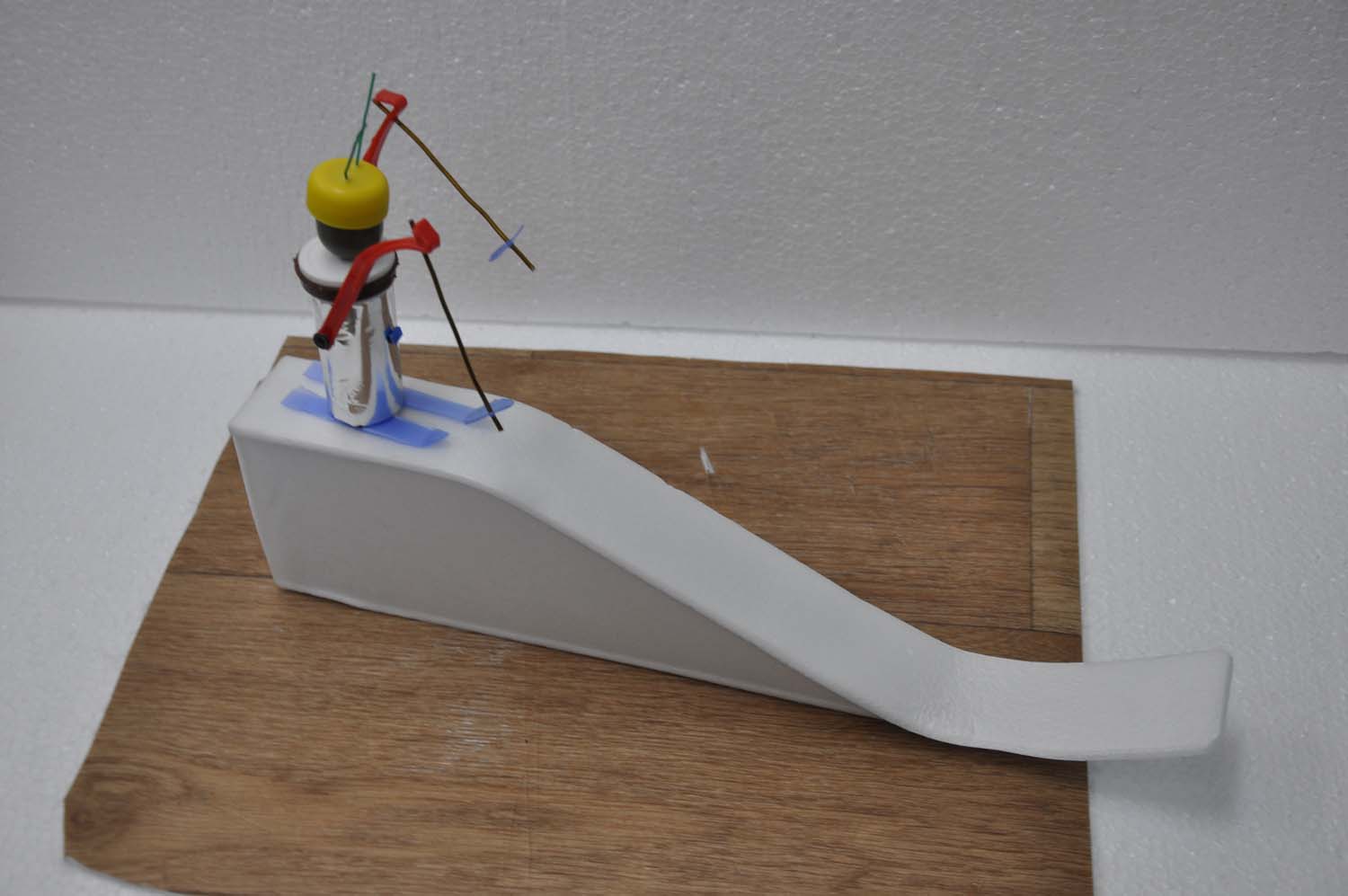 25Внедорожник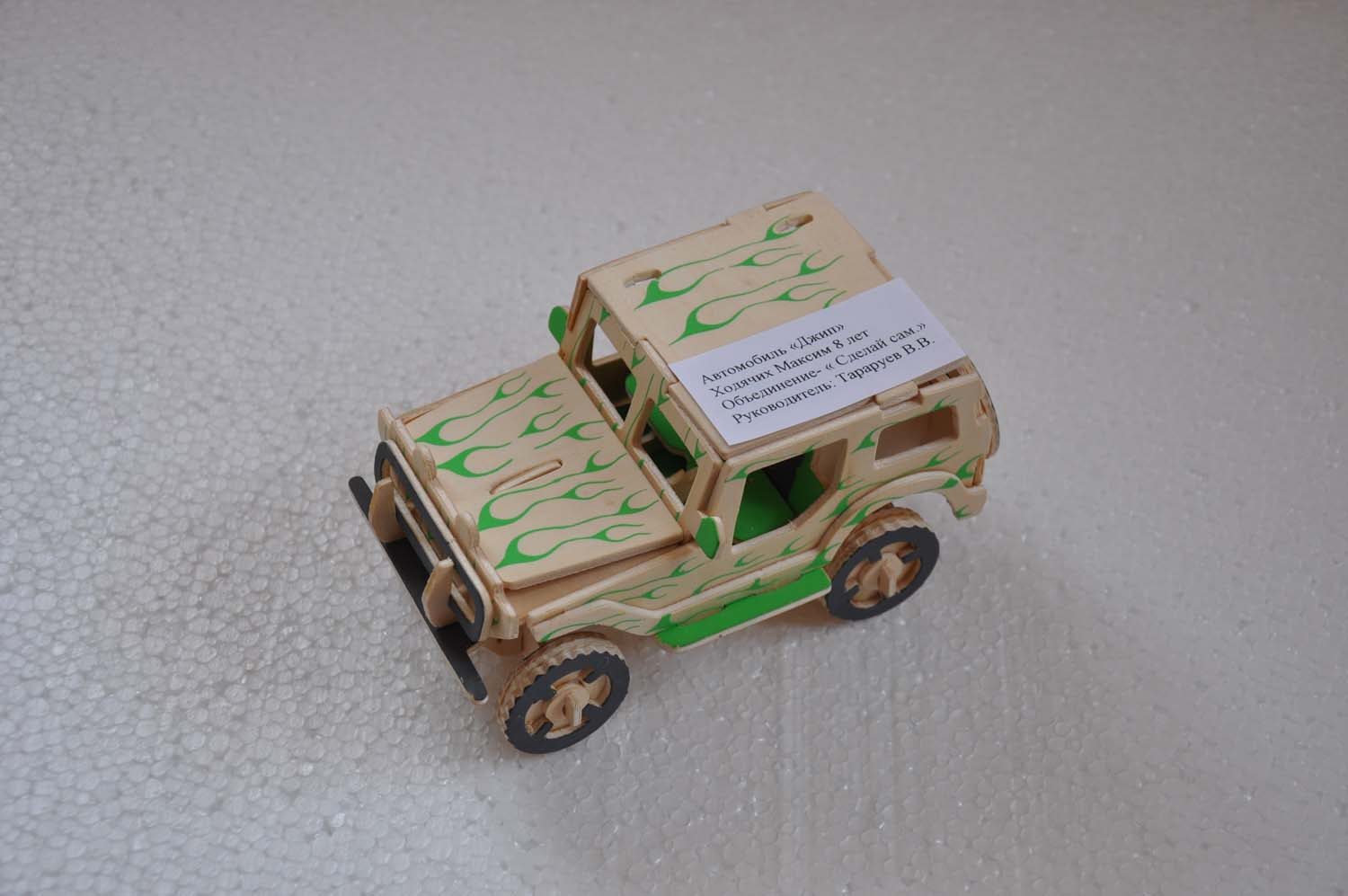 12326.Лодочка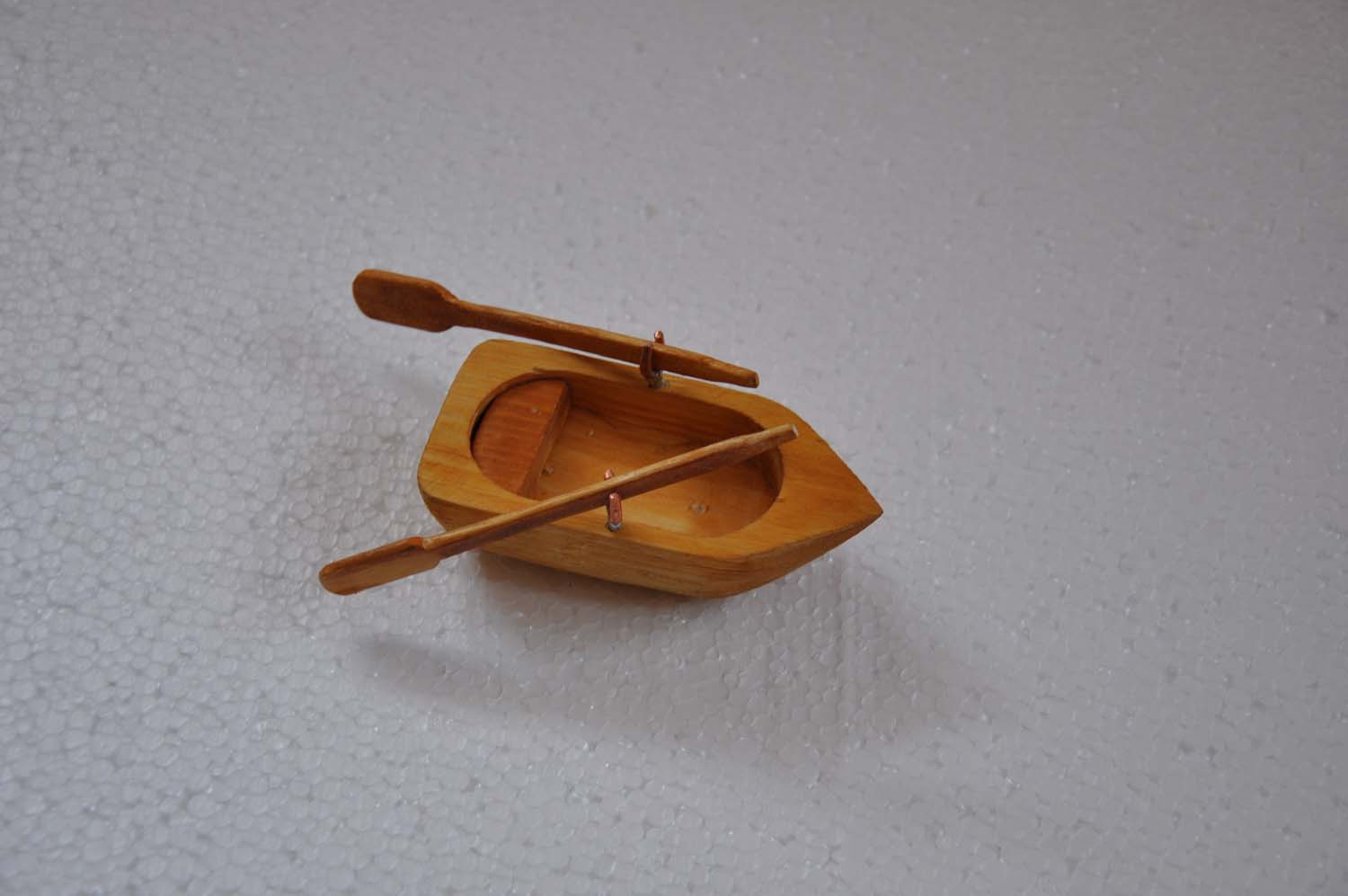 27.Плот Кон-Тики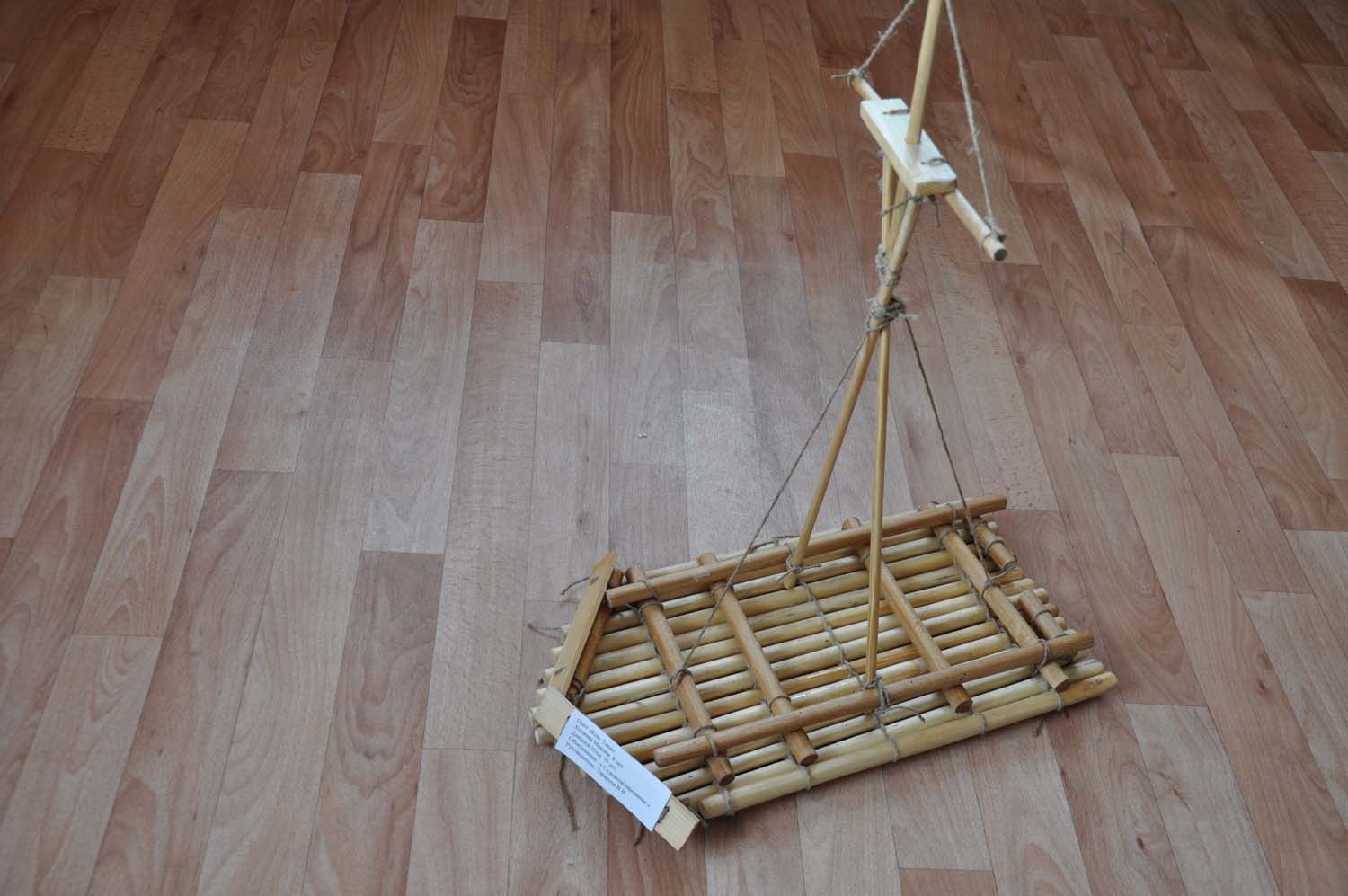 28.Круизный лайнер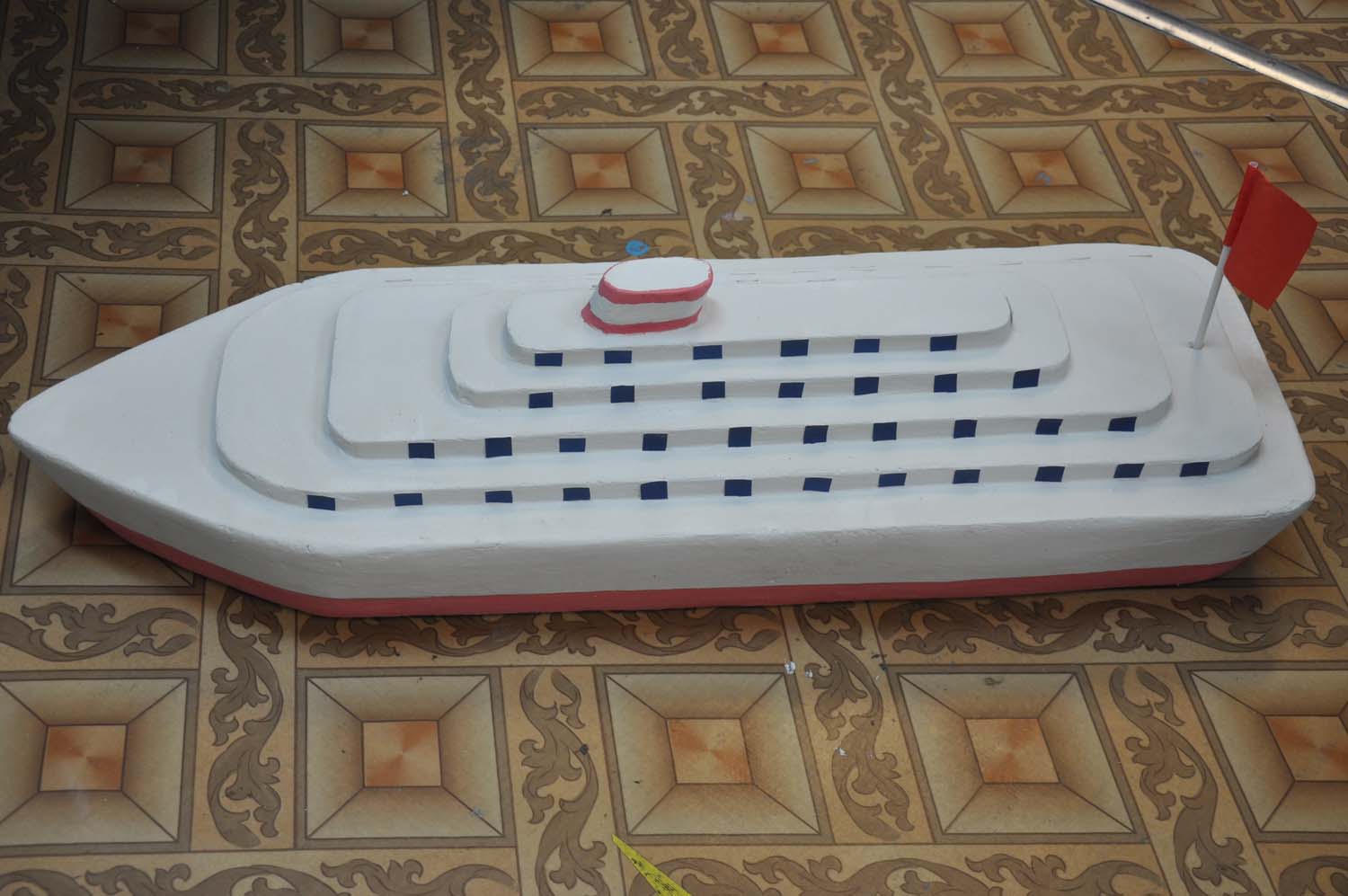 